Month, Day, YearName								Case ID Number:Address								Payee Name:	City, State ZIP 							Payee SSN:	Dear Mr. / Ms. Claimant:I am pleased to inform you that your claim for benefits under the Energy Employees Occupational Illness Compensation Program Act of 2000 (EEOICPA) has been approved in the amount of:  $*********Enclosed is the EN-20 Payment Information form that you, your parent/legal guardian, or the person with power of attorney to act for you must complete, sign and return to the Division of Energy Employees Occupational Illness Compensation (DEEOIC) Central Mail Room for processing.  The person completing the EN-20 must submit the form with an original signature; we cannot accept faxes or other copied versions of the EN-20.  The form must be completed in permanent ink.  There can be no cross outs, trace-over marks, or other marks.  Any omission or alteration of the form, including the use of white out or correction tape, will result in the form being rendered unusable for purposes of issuing payment; this will cause a delay in processing your payment or another EN-20 may have to be completed.  Please read the instructions carefully to avoid any delays.  To ensure your money arrives promptly and to the correct account, check with your financial institution before submitting the form to verify the accuracy of the routing number and your account number.Return the signed form within 60 days of this correspondence.  If you have questions about completing the EN-20 or you make a mistake or need another form, please contact your district office at (Insert Number).Sincerely,Printed NameTitleEnclosure:  EN-20PRIVACY ACT STATEMENT:  In accordance with the Privacy Act of 1974, as amended (5 U.S.C. 552a), you are hereby notified that:  (1) The Energy Employees Occupational Illness Compensation Program Act (42 USC 7384 et seq.) (EEOICPA) is administered by the Office of Workers’ Compensation Programs of the U.S. Department of Labor, which receives and maintains personal information on claimants and their immediate families.  (2) Information received will be used to determine eligibility for, and the amount of, benefits payable under EEOICPA, and may be verified through computer matches or other appropriate means.  (3) Information may be given to the Federal agencies or private entities that employed the employee to verify statements made, answer questions concerning the status of the claim and to consider other relevant matters.  (4) Information may be disclosed to physicians and other health care providers for use in providing treatment, performing evaluations for the Office of Workers’ Compensation Programs, and for other purposes related to the medical management of the claim.  (5) Information may be given to Federal, state, and local agencies for law enforcement purposes, to obtain information relevant to a decision under EEOICPA, to determine whether benefits are being paid properly, including whether prohibited payments have been made, and, where appropriate, to pursue debt collection actions required or permitted by the Debt Collection Act.  (6) Disclosure of your social security number (SSN) or tax identification number (TIN) is mandatory.  We are authorized to collect your SSN or TIN under Executive Order 9397 (November 22, 1943).  Your SSN or TIN, and other information maintained by the Office, may be used for identification, to support debt collection efforts carried on by the Federal government, and for other purposes required or authorized by law.  (7) Failure to disclose all requested information may delay the processing of the claim or the payment of benefits, or may result in an unfavorable decision.PUBLIC BURDEN STATEMENT:  According to the Paperwork Reduction Act of 1995, no persons are required to respond to the information collections on this form unless it displays a valid OMB control number.  Public reporting burden for this collection of information is estimated to average 5 minutes per response, including time for reviewing instructions, searching existing data sources, gathering the data needed, and completing and reviewing the collection of information.  The obligation to respond to this collection is required to obtain EEOICPA benefits (20 CFR 30.505).  Send comments regarding the burden estimate or any other aspect of this collection of information, including suggestions for reducing this burden, to the U.S. Department of Labor, Office of Workers’ Compensation Programs, Room S3524, 200 Constitution Avenue N.W., Washington, D.C. 20210, and reference OMB Control No. 1240-0002 and Form EE/EN-20.  Do not submit the completed form to this address.  OMB Control No. 1240-0002												    EE-20Expiration Date:  XX/XX/XXXX											    September 2021                                                                                      Page 1                                                                                       EN-20Page 2Case ID No.:Case ID No.:Case ID No.:Case ID No.:Case ID No.:Case ID No.:Payee Name:Payee Name:Payee Name:Payee Name:Payee Name:Payee Name:Payee SSN:Payee SSN:Payee SSN:Payee SSN:Payee SSN:Payee SSN:Authorized PaymentAuthorized PaymentAuthorized PaymentAuthorized PaymentAuthorized PaymentAuthorized PaymentAuthorized PaymentAuthorized PaymentAuthorized PaymentAuthorized PaymentAuthorized PaymentAuthorized PaymentAuthorized PaymentAuthorized PaymentAuthorized PaymentAuthorized PaymentAuthorized PaymentAuthorized PaymentAuthorized PaymentAuthorized PaymentAuthorized PaymentAuthorized PaymentAuthorized PaymentAuthorized PaymentAuthorized PaymentAuthorized PaymentAuthorized PaymentAuthorized PaymentAuthorized PaymentAuthorized PaymentAuthorized PaymentAuthorized PaymentAuthorized PaymentAuthorized PaymentAuthorized PaymentAuthorized PaymentAuthorized PaymentAuthorized PaymentAuthorized PaymentAuthorized PaymentAuthorized PaymentAuthorized PaymentAuthorized PaymentAuthorized PaymentAuthorized PaymentAuthorized PaymentYou have been found eligible to receive compensation in the amount of: $You have been found eligible to receive compensation in the amount of: $You have been found eligible to receive compensation in the amount of: $You have been found eligible to receive compensation in the amount of: $You have been found eligible to receive compensation in the amount of: $You have been found eligible to receive compensation in the amount of: $You have been found eligible to receive compensation in the amount of: $You have been found eligible to receive compensation in the amount of: $You have been found eligible to receive compensation in the amount of: $You have been found eligible to receive compensation in the amount of: $You have been found eligible to receive compensation in the amount of: $You have been found eligible to receive compensation in the amount of: $You have been found eligible to receive compensation in the amount of: $You have been found eligible to receive compensation in the amount of: $You have been found eligible to receive compensation in the amount of: $You have been found eligible to receive compensation in the amount of: $Authorizing Claims/FAB Examiner (signature):  Authorizing Claims/FAB Examiner (signature):  Authorizing Claims/FAB Examiner (signature):  Authorizing Claims/FAB Examiner (signature):  Authorizing Claims/FAB Examiner (signature):  Authorizing Claims/FAB Examiner (signature):  Authorizing Claims/FAB Examiner (signature):  Authorizing Claims/FAB Examiner (signature):  Authorizing Claims/FAB Examiner (signature):  Authorizing Claims/FAB Examiner (signature):  Authorizing Claims/FAB Examiner (signature):  Payment InformationPayment InformationPayment InformationPayment InformationPayment InformationPayment InformationPayment InformationPayment InformationPayment InformationPayment InformationPayment InformationPayment InformationPayment InformationPayment InformationPayment InformationPayment InformationPayment InformationPayment InformationPayment InformationPayment InformationPayment InformationPayment InformationPayment InformationPayment InformationPayment InformationPayment InformationPayment InformationPayment InformationPayment InformationPayment InformationPayment InformationPayment InformationPayment InformationPayment InformationPayment InformationPayment InformationPayment InformationPayment InformationPayment InformationPayment InformationPayment InformationPayment InformationPayment InformationPayment InformationPayment InformationPayment InformationYou are eligible to receive compensation in the amount listed above.  Provide all of the financial information requested below.  We cannot accept wire numbers or issue EFT payments to brokerage firms or other financial institutions that have a third party routing system.  Check with your financial institution before submitting the form to ensure your account accepts EFT and to verify the accuracy of all information provided in this section.  You are eligible to receive compensation in the amount listed above.  Provide all of the financial information requested below.  We cannot accept wire numbers or issue EFT payments to brokerage firms or other financial institutions that have a third party routing system.  Check with your financial institution before submitting the form to ensure your account accepts EFT and to verify the accuracy of all information provided in this section.  You are eligible to receive compensation in the amount listed above.  Provide all of the financial information requested below.  We cannot accept wire numbers or issue EFT payments to brokerage firms or other financial institutions that have a third party routing system.  Check with your financial institution before submitting the form to ensure your account accepts EFT and to verify the accuracy of all information provided in this section.  You are eligible to receive compensation in the amount listed above.  Provide all of the financial information requested below.  We cannot accept wire numbers or issue EFT payments to brokerage firms or other financial institutions that have a third party routing system.  Check with your financial institution before submitting the form to ensure your account accepts EFT and to verify the accuracy of all information provided in this section.  You are eligible to receive compensation in the amount listed above.  Provide all of the financial information requested below.  We cannot accept wire numbers or issue EFT payments to brokerage firms or other financial institutions that have a third party routing system.  Check with your financial institution before submitting the form to ensure your account accepts EFT and to verify the accuracy of all information provided in this section.  You are eligible to receive compensation in the amount listed above.  Provide all of the financial information requested below.  We cannot accept wire numbers or issue EFT payments to brokerage firms or other financial institutions that have a third party routing system.  Check with your financial institution before submitting the form to ensure your account accepts EFT and to verify the accuracy of all information provided in this section.  You are eligible to receive compensation in the amount listed above.  Provide all of the financial information requested below.  We cannot accept wire numbers or issue EFT payments to brokerage firms or other financial institutions that have a third party routing system.  Check with your financial institution before submitting the form to ensure your account accepts EFT and to verify the accuracy of all information provided in this section.  You are eligible to receive compensation in the amount listed above.  Provide all of the financial information requested below.  We cannot accept wire numbers or issue EFT payments to brokerage firms or other financial institutions that have a third party routing system.  Check with your financial institution before submitting the form to ensure your account accepts EFT and to verify the accuracy of all information provided in this section.  You are eligible to receive compensation in the amount listed above.  Provide all of the financial information requested below.  We cannot accept wire numbers or issue EFT payments to brokerage firms or other financial institutions that have a third party routing system.  Check with your financial institution before submitting the form to ensure your account accepts EFT and to verify the accuracy of all information provided in this section.  You are eligible to receive compensation in the amount listed above.  Provide all of the financial information requested below.  We cannot accept wire numbers or issue EFT payments to brokerage firms or other financial institutions that have a third party routing system.  Check with your financial institution before submitting the form to ensure your account accepts EFT and to verify the accuracy of all information provided in this section.  You are eligible to receive compensation in the amount listed above.  Provide all of the financial information requested below.  We cannot accept wire numbers or issue EFT payments to brokerage firms or other financial institutions that have a third party routing system.  Check with your financial institution before submitting the form to ensure your account accepts EFT and to verify the accuracy of all information provided in this section.  You are eligible to receive compensation in the amount listed above.  Provide all of the financial information requested below.  We cannot accept wire numbers or issue EFT payments to brokerage firms or other financial institutions that have a third party routing system.  Check with your financial institution before submitting the form to ensure your account accepts EFT and to verify the accuracy of all information provided in this section.  You are eligible to receive compensation in the amount listed above.  Provide all of the financial information requested below.  We cannot accept wire numbers or issue EFT payments to brokerage firms or other financial institutions that have a third party routing system.  Check with your financial institution before submitting the form to ensure your account accepts EFT and to verify the accuracy of all information provided in this section.  You are eligible to receive compensation in the amount listed above.  Provide all of the financial information requested below.  We cannot accept wire numbers or issue EFT payments to brokerage firms or other financial institutions that have a third party routing system.  Check with your financial institution before submitting the form to ensure your account accepts EFT and to verify the accuracy of all information provided in this section.  You are eligible to receive compensation in the amount listed above.  Provide all of the financial information requested below.  We cannot accept wire numbers or issue EFT payments to brokerage firms or other financial institutions that have a third party routing system.  Check with your financial institution before submitting the form to ensure your account accepts EFT and to verify the accuracy of all information provided in this section.  You are eligible to receive compensation in the amount listed above.  Provide all of the financial information requested below.  We cannot accept wire numbers or issue EFT payments to brokerage firms or other financial institutions that have a third party routing system.  Check with your financial institution before submitting the form to ensure your account accepts EFT and to verify the accuracy of all information provided in this section.  You are eligible to receive compensation in the amount listed above.  Provide all of the financial information requested below.  We cannot accept wire numbers or issue EFT payments to brokerage firms or other financial institutions that have a third party routing system.  Check with your financial institution before submitting the form to ensure your account accepts EFT and to verify the accuracy of all information provided in this section.  You are eligible to receive compensation in the amount listed above.  Provide all of the financial information requested below.  We cannot accept wire numbers or issue EFT payments to brokerage firms or other financial institutions that have a third party routing system.  Check with your financial institution before submitting the form to ensure your account accepts EFT and to verify the accuracy of all information provided in this section.  You are eligible to receive compensation in the amount listed above.  Provide all of the financial information requested below.  We cannot accept wire numbers or issue EFT payments to brokerage firms or other financial institutions that have a third party routing system.  Check with your financial institution before submitting the form to ensure your account accepts EFT and to verify the accuracy of all information provided in this section.  You are eligible to receive compensation in the amount listed above.  Provide all of the financial information requested below.  We cannot accept wire numbers or issue EFT payments to brokerage firms or other financial institutions that have a third party routing system.  Check with your financial institution before submitting the form to ensure your account accepts EFT and to verify the accuracy of all information provided in this section.  You are eligible to receive compensation in the amount listed above.  Provide all of the financial information requested below.  We cannot accept wire numbers or issue EFT payments to brokerage firms or other financial institutions that have a third party routing system.  Check with your financial institution before submitting the form to ensure your account accepts EFT and to verify the accuracy of all information provided in this section.  You are eligible to receive compensation in the amount listed above.  Provide all of the financial information requested below.  We cannot accept wire numbers or issue EFT payments to brokerage firms or other financial institutions that have a third party routing system.  Check with your financial institution before submitting the form to ensure your account accepts EFT and to verify the accuracy of all information provided in this section.  You are eligible to receive compensation in the amount listed above.  Provide all of the financial information requested below.  We cannot accept wire numbers or issue EFT payments to brokerage firms or other financial institutions that have a third party routing system.  Check with your financial institution before submitting the form to ensure your account accepts EFT and to verify the accuracy of all information provided in this section.  You are eligible to receive compensation in the amount listed above.  Provide all of the financial information requested below.  We cannot accept wire numbers or issue EFT payments to brokerage firms or other financial institutions that have a third party routing system.  Check with your financial institution before submitting the form to ensure your account accepts EFT and to verify the accuracy of all information provided in this section.  You are eligible to receive compensation in the amount listed above.  Provide all of the financial information requested below.  We cannot accept wire numbers or issue EFT payments to brokerage firms or other financial institutions that have a third party routing system.  Check with your financial institution before submitting the form to ensure your account accepts EFT and to verify the accuracy of all information provided in this section.  You are eligible to receive compensation in the amount listed above.  Provide all of the financial information requested below.  We cannot accept wire numbers or issue EFT payments to brokerage firms or other financial institutions that have a third party routing system.  Check with your financial institution before submitting the form to ensure your account accepts EFT and to verify the accuracy of all information provided in this section.  You are eligible to receive compensation in the amount listed above.  Provide all of the financial information requested below.  We cannot accept wire numbers or issue EFT payments to brokerage firms or other financial institutions that have a third party routing system.  Check with your financial institution before submitting the form to ensure your account accepts EFT and to verify the accuracy of all information provided in this section.  You are eligible to receive compensation in the amount listed above.  Provide all of the financial information requested below.  We cannot accept wire numbers or issue EFT payments to brokerage firms or other financial institutions that have a third party routing system.  Check with your financial institution before submitting the form to ensure your account accepts EFT and to verify the accuracy of all information provided in this section.  You are eligible to receive compensation in the amount listed above.  Provide all of the financial information requested below.  We cannot accept wire numbers or issue EFT payments to brokerage firms or other financial institutions that have a third party routing system.  Check with your financial institution before submitting the form to ensure your account accepts EFT and to verify the accuracy of all information provided in this section.  You are eligible to receive compensation in the amount listed above.  Provide all of the financial information requested below.  We cannot accept wire numbers or issue EFT payments to brokerage firms or other financial institutions that have a third party routing system.  Check with your financial institution before submitting the form to ensure your account accepts EFT and to verify the accuracy of all information provided in this section.  You are eligible to receive compensation in the amount listed above.  Provide all of the financial information requested below.  We cannot accept wire numbers or issue EFT payments to brokerage firms or other financial institutions that have a third party routing system.  Check with your financial institution before submitting the form to ensure your account accepts EFT and to verify the accuracy of all information provided in this section.  You are eligible to receive compensation in the amount listed above.  Provide all of the financial information requested below.  We cannot accept wire numbers or issue EFT payments to brokerage firms or other financial institutions that have a third party routing system.  Check with your financial institution before submitting the form to ensure your account accepts EFT and to verify the accuracy of all information provided in this section.  You are eligible to receive compensation in the amount listed above.  Provide all of the financial information requested below.  We cannot accept wire numbers or issue EFT payments to brokerage firms or other financial institutions that have a third party routing system.  Check with your financial institution before submitting the form to ensure your account accepts EFT and to verify the accuracy of all information provided in this section.  You are eligible to receive compensation in the amount listed above.  Provide all of the financial information requested below.  We cannot accept wire numbers or issue EFT payments to brokerage firms or other financial institutions that have a third party routing system.  Check with your financial institution before submitting the form to ensure your account accepts EFT and to verify the accuracy of all information provided in this section.  You are eligible to receive compensation in the amount listed above.  Provide all of the financial information requested below.  We cannot accept wire numbers or issue EFT payments to brokerage firms or other financial institutions that have a third party routing system.  Check with your financial institution before submitting the form to ensure your account accepts EFT and to verify the accuracy of all information provided in this section.  You are eligible to receive compensation in the amount listed above.  Provide all of the financial information requested below.  We cannot accept wire numbers or issue EFT payments to brokerage firms or other financial institutions that have a third party routing system.  Check with your financial institution before submitting the form to ensure your account accepts EFT and to verify the accuracy of all information provided in this section.  You are eligible to receive compensation in the amount listed above.  Provide all of the financial information requested below.  We cannot accept wire numbers or issue EFT payments to brokerage firms or other financial institutions that have a third party routing system.  Check with your financial institution before submitting the form to ensure your account accepts EFT and to verify the accuracy of all information provided in this section.  You are eligible to receive compensation in the amount listed above.  Provide all of the financial information requested below.  We cannot accept wire numbers or issue EFT payments to brokerage firms or other financial institutions that have a third party routing system.  Check with your financial institution before submitting the form to ensure your account accepts EFT and to verify the accuracy of all information provided in this section.  You are eligible to receive compensation in the amount listed above.  Provide all of the financial information requested below.  We cannot accept wire numbers or issue EFT payments to brokerage firms or other financial institutions that have a third party routing system.  Check with your financial institution before submitting the form to ensure your account accepts EFT and to verify the accuracy of all information provided in this section.  You are eligible to receive compensation in the amount listed above.  Provide all of the financial information requested below.  We cannot accept wire numbers or issue EFT payments to brokerage firms or other financial institutions that have a third party routing system.  Check with your financial institution before submitting the form to ensure your account accepts EFT and to verify the accuracy of all information provided in this section.  You are eligible to receive compensation in the amount listed above.  Provide all of the financial information requested below.  We cannot accept wire numbers or issue EFT payments to brokerage firms or other financial institutions that have a third party routing system.  Check with your financial institution before submitting the form to ensure your account accepts EFT and to verify the accuracy of all information provided in this section.  You are eligible to receive compensation in the amount listed above.  Provide all of the financial information requested below.  We cannot accept wire numbers or issue EFT payments to brokerage firms or other financial institutions that have a third party routing system.  Check with your financial institution before submitting the form to ensure your account accepts EFT and to verify the accuracy of all information provided in this section.  You are eligible to receive compensation in the amount listed above.  Provide all of the financial information requested below.  We cannot accept wire numbers or issue EFT payments to brokerage firms or other financial institutions that have a third party routing system.  Check with your financial institution before submitting the form to ensure your account accepts EFT and to verify the accuracy of all information provided in this section.  You are eligible to receive compensation in the amount listed above.  Provide all of the financial information requested below.  We cannot accept wire numbers or issue EFT payments to brokerage firms or other financial institutions that have a third party routing system.  Check with your financial institution before submitting the form to ensure your account accepts EFT and to verify the accuracy of all information provided in this section.  You are eligible to receive compensation in the amount listed above.  Provide all of the financial information requested below.  We cannot accept wire numbers or issue EFT payments to brokerage firms or other financial institutions that have a third party routing system.  Check with your financial institution before submitting the form to ensure your account accepts EFT and to verify the accuracy of all information provided in this section.  You are eligible to receive compensation in the amount listed above.  Provide all of the financial information requested below.  We cannot accept wire numbers or issue EFT payments to brokerage firms or other financial institutions that have a third party routing system.  Check with your financial institution before submitting the form to ensure your account accepts EFT and to verify the accuracy of all information provided in this section.  Financial Institution Information Financial Institution Information Financial Institution Information Financial Institution Information Financial Institution Information Financial Institution Information Financial Institution Information Financial Institution Information Financial Institution Information Financial Institution Information Financial Institution Information Name of Financial Institution:Name of Financial Institution:Name of Financial Institution:Name of Financial Institution:Name of Financial Institution:Street Address: (P.O. Boxes not accepted)   Street Address: (P.O. Boxes not accepted)   Street Address: (P.O. Boxes not accepted)   Street Address: (P.O. Boxes not accepted)   Street Address: (P.O. Boxes not accepted)   Street Address: (P.O. Boxes not accepted)   Street Address: (P.O. Boxes not accepted)   Street Address: (P.O. Boxes not accepted)   City:  State:State:State:State:Zip:Zip:Zip:Telephone Number:Telephone Number:Telephone Number:(            )(            )(            )(            )(            )(            )(            )(            )(            )(            )(            )(            )(            )(            )(            )(            )(            )Account InformationAccount InformationAccount InformationAccount InformationAccount InformationAccount InformationAccount InformationAccount InformationTransfer funds to: (check one)Transfer funds to: (check one)Transfer funds to: (check one)Transfer funds to: (check one)Transfer funds to: (check one)Transfer funds to: (check one)Transfer funds to: (check one)  Checking – provide checking account number:   Checking – provide checking account number:   Checking – provide checking account number:   Checking – provide checking account number:   Checking – provide checking account number:   Checking – provide checking account number:   Checking – provide checking account number:   Checking – provide checking account number:   Checking – provide checking account number:   Checking – provide checking account number:   Checking – provide checking account number:   Checking – provide checking account number:   Checking – provide checking account number:   Checking – provide checking account number:   Checking – provide checking account number:   Checking – provide checking account number:   Checking – provide checking account number: Transfer funds to: (check one)Transfer funds to: (check one)Transfer funds to: (check one)Transfer funds to: (check one)Transfer funds to: (check one)Transfer funds to: (check one)Transfer funds to: (check one)  Savings – provide savings account number:  Savings – provide savings account number:  Savings – provide savings account number:  Savings – provide savings account number:  Savings – provide savings account number:  Savings – provide savings account number:  Savings – provide savings account number:  Savings – provide savings account number:  Savings – provide savings account number:  Savings – provide savings account number:  Savings – provide savings account number:  Savings – provide savings account number:  Savings – provide savings account number:  Savings – provide savings account number:  Savings – provide savings account number:  Savings – provide savings account number:  Savings – provide savings account number:Names of ALL persons listed on the account:  Names of ALL persons listed on the account:  Names of ALL persons listed on the account:  Names of ALL persons listed on the account:  Financial Institution’s Nine (9) Digit Routing Number or ID#:Financial Institution’s Nine (9) Digit Routing Number or ID#:Financial Institution’s Nine (9) Digit Routing Number or ID#:Financial Institution’s Nine (9) Digit Routing Number or ID#:Financial Institution’s Nine (9) Digit Routing Number or ID#:Financial Institution’s Nine (9) Digit Routing Number or ID#:Financial Institution’s Nine (9) Digit Routing Number or ID#:Financial Institution’s Nine (9) Digit Routing Number or ID#:Financial Institution’s Nine (9) Digit Routing Number or ID#:Financial Institution’s Nine (9) Digit Routing Number or ID#:Financial Institution’s Nine (9) Digit Routing Number or ID#:Financial Institution’s Nine (9) Digit Routing Number or ID#:Financial Institution’s Nine (9) Digit Routing Number or ID#:Financial Institution’s Nine (9) Digit Routing Number or ID#:Financial Institution’s Nine (9) Digit Routing Number or ID#:Financial Institution’s Nine (9) Digit Routing Number or ID#:Financial Institution’s Nine (9) Digit Routing Number or ID#:Financial Institution’s Nine (9) Digit Routing Number or ID#:Financial Institution’s Nine (9) Digit Routing Number or ID#:Financial Institution’s Nine (9) Digit Routing Number or ID#:Financial Institution’s Nine (9) Digit Routing Number or ID#:Financial Institution’s Nine (9) Digit Routing Number or ID#:Financial Institution’s Nine (9) Digit Routing Number or ID#:Financial Institution’s Nine (9) Digit Routing Number or ID#:CertificationCertificationCertificationCertificationCertificationCertificationCertificationCertificationCertificationCertificationCertificationCertificationCertificationCertificationCertificationCertificationCertificationCertificationCertificationCertificationCertificationCertificationCertificationCertificationCertificationCertificationCertificationCertificationCertificationCertificationCertificationCertificationCertificationCertificationCertificationCertificationCertificationCertificationCertificationCertificationCertificationCertificationCertificationCertificationCertificationCertificationI hereby certify that I have reported to DEEOIC any third party settlement I have received, any tort suit I have filed against a beryllium vendor or an atomic weapons employer, any state workers’ compensation awards I have received, any information I have regarding survivors (if applicable), and any conviction for fraud against this program or any other federal or state workers’ compensation program.  I affirm that the information provided on this form is true and that the method of payment is correct. VERIFICATION STATEMENT FOR POWER OF ATTORNEY:  I know that anyone who fraudulently conceals or fails to report information that would have an effect on benefits, or who makes a false statement or misrepresentation of a material fact in claiming a payment or benefit under the EEOICPA may be subject to criminal prosecution, from which a fine and/or imprisonment may result.   As the power of attorney, my signature below serves to verify that, to the best of my knowledge and belief, the power of attorney I have to act on behalf of the above-named claimant is still valid under the existing law in the state in which the claimant executed the power of attorney, as of the date of my signature on the EN-20.  I also affirm that the information provided on this form is true.I hereby certify that I have reported to DEEOIC any third party settlement I have received, any tort suit I have filed against a beryllium vendor or an atomic weapons employer, any state workers’ compensation awards I have received, any information I have regarding survivors (if applicable), and any conviction for fraud against this program or any other federal or state workers’ compensation program.  I affirm that the information provided on this form is true and that the method of payment is correct. VERIFICATION STATEMENT FOR POWER OF ATTORNEY:  I know that anyone who fraudulently conceals or fails to report information that would have an effect on benefits, or who makes a false statement or misrepresentation of a material fact in claiming a payment or benefit under the EEOICPA may be subject to criminal prosecution, from which a fine and/or imprisonment may result.   As the power of attorney, my signature below serves to verify that, to the best of my knowledge and belief, the power of attorney I have to act on behalf of the above-named claimant is still valid under the existing law in the state in which the claimant executed the power of attorney, as of the date of my signature on the EN-20.  I also affirm that the information provided on this form is true.I hereby certify that I have reported to DEEOIC any third party settlement I have received, any tort suit I have filed against a beryllium vendor or an atomic weapons employer, any state workers’ compensation awards I have received, any information I have regarding survivors (if applicable), and any conviction for fraud against this program or any other federal or state workers’ compensation program.  I affirm that the information provided on this form is true and that the method of payment is correct. VERIFICATION STATEMENT FOR POWER OF ATTORNEY:  I know that anyone who fraudulently conceals or fails to report information that would have an effect on benefits, or who makes a false statement or misrepresentation of a material fact in claiming a payment or benefit under the EEOICPA may be subject to criminal prosecution, from which a fine and/or imprisonment may result.   As the power of attorney, my signature below serves to verify that, to the best of my knowledge and belief, the power of attorney I have to act on behalf of the above-named claimant is still valid under the existing law in the state in which the claimant executed the power of attorney, as of the date of my signature on the EN-20.  I also affirm that the information provided on this form is true.I hereby certify that I have reported to DEEOIC any third party settlement I have received, any tort suit I have filed against a beryllium vendor or an atomic weapons employer, any state workers’ compensation awards I have received, any information I have regarding survivors (if applicable), and any conviction for fraud against this program or any other federal or state workers’ compensation program.  I affirm that the information provided on this form is true and that the method of payment is correct. VERIFICATION STATEMENT FOR POWER OF ATTORNEY:  I know that anyone who fraudulently conceals or fails to report information that would have an effect on benefits, or who makes a false statement or misrepresentation of a material fact in claiming a payment or benefit under the EEOICPA may be subject to criminal prosecution, from which a fine and/or imprisonment may result.   As the power of attorney, my signature below serves to verify that, to the best of my knowledge and belief, the power of attorney I have to act on behalf of the above-named claimant is still valid under the existing law in the state in which the claimant executed the power of attorney, as of the date of my signature on the EN-20.  I also affirm that the information provided on this form is true.I hereby certify that I have reported to DEEOIC any third party settlement I have received, any tort suit I have filed against a beryllium vendor or an atomic weapons employer, any state workers’ compensation awards I have received, any information I have regarding survivors (if applicable), and any conviction for fraud against this program or any other federal or state workers’ compensation program.  I affirm that the information provided on this form is true and that the method of payment is correct. VERIFICATION STATEMENT FOR POWER OF ATTORNEY:  I know that anyone who fraudulently conceals or fails to report information that would have an effect on benefits, or who makes a false statement or misrepresentation of a material fact in claiming a payment or benefit under the EEOICPA may be subject to criminal prosecution, from which a fine and/or imprisonment may result.   As the power of attorney, my signature below serves to verify that, to the best of my knowledge and belief, the power of attorney I have to act on behalf of the above-named claimant is still valid under the existing law in the state in which the claimant executed the power of attorney, as of the date of my signature on the EN-20.  I also affirm that the information provided on this form is true.I hereby certify that I have reported to DEEOIC any third party settlement I have received, any tort suit I have filed against a beryllium vendor or an atomic weapons employer, any state workers’ compensation awards I have received, any information I have regarding survivors (if applicable), and any conviction for fraud against this program or any other federal or state workers’ compensation program.  I affirm that the information provided on this form is true and that the method of payment is correct. VERIFICATION STATEMENT FOR POWER OF ATTORNEY:  I know that anyone who fraudulently conceals or fails to report information that would have an effect on benefits, or who makes a false statement or misrepresentation of a material fact in claiming a payment or benefit under the EEOICPA may be subject to criminal prosecution, from which a fine and/or imprisonment may result.   As the power of attorney, my signature below serves to verify that, to the best of my knowledge and belief, the power of attorney I have to act on behalf of the above-named claimant is still valid under the existing law in the state in which the claimant executed the power of attorney, as of the date of my signature on the EN-20.  I also affirm that the information provided on this form is true.I hereby certify that I have reported to DEEOIC any third party settlement I have received, any tort suit I have filed against a beryllium vendor or an atomic weapons employer, any state workers’ compensation awards I have received, any information I have regarding survivors (if applicable), and any conviction for fraud against this program or any other federal or state workers’ compensation program.  I affirm that the information provided on this form is true and that the method of payment is correct. VERIFICATION STATEMENT FOR POWER OF ATTORNEY:  I know that anyone who fraudulently conceals or fails to report information that would have an effect on benefits, or who makes a false statement or misrepresentation of a material fact in claiming a payment or benefit under the EEOICPA may be subject to criminal prosecution, from which a fine and/or imprisonment may result.   As the power of attorney, my signature below serves to verify that, to the best of my knowledge and belief, the power of attorney I have to act on behalf of the above-named claimant is still valid under the existing law in the state in which the claimant executed the power of attorney, as of the date of my signature on the EN-20.  I also affirm that the information provided on this form is true.I hereby certify that I have reported to DEEOIC any third party settlement I have received, any tort suit I have filed against a beryllium vendor or an atomic weapons employer, any state workers’ compensation awards I have received, any information I have regarding survivors (if applicable), and any conviction for fraud against this program or any other federal or state workers’ compensation program.  I affirm that the information provided on this form is true and that the method of payment is correct. VERIFICATION STATEMENT FOR POWER OF ATTORNEY:  I know that anyone who fraudulently conceals or fails to report information that would have an effect on benefits, or who makes a false statement or misrepresentation of a material fact in claiming a payment or benefit under the EEOICPA may be subject to criminal prosecution, from which a fine and/or imprisonment may result.   As the power of attorney, my signature below serves to verify that, to the best of my knowledge and belief, the power of attorney I have to act on behalf of the above-named claimant is still valid under the existing law in the state in which the claimant executed the power of attorney, as of the date of my signature on the EN-20.  I also affirm that the information provided on this form is true.I hereby certify that I have reported to DEEOIC any third party settlement I have received, any tort suit I have filed against a beryllium vendor or an atomic weapons employer, any state workers’ compensation awards I have received, any information I have regarding survivors (if applicable), and any conviction for fraud against this program or any other federal or state workers’ compensation program.  I affirm that the information provided on this form is true and that the method of payment is correct. VERIFICATION STATEMENT FOR POWER OF ATTORNEY:  I know that anyone who fraudulently conceals or fails to report information that would have an effect on benefits, or who makes a false statement or misrepresentation of a material fact in claiming a payment or benefit under the EEOICPA may be subject to criminal prosecution, from which a fine and/or imprisonment may result.   As the power of attorney, my signature below serves to verify that, to the best of my knowledge and belief, the power of attorney I have to act on behalf of the above-named claimant is still valid under the existing law in the state in which the claimant executed the power of attorney, as of the date of my signature on the EN-20.  I also affirm that the information provided on this form is true.I hereby certify that I have reported to DEEOIC any third party settlement I have received, any tort suit I have filed against a beryllium vendor or an atomic weapons employer, any state workers’ compensation awards I have received, any information I have regarding survivors (if applicable), and any conviction for fraud against this program or any other federal or state workers’ compensation program.  I affirm that the information provided on this form is true and that the method of payment is correct. VERIFICATION STATEMENT FOR POWER OF ATTORNEY:  I know that anyone who fraudulently conceals or fails to report information that would have an effect on benefits, or who makes a false statement or misrepresentation of a material fact in claiming a payment or benefit under the EEOICPA may be subject to criminal prosecution, from which a fine and/or imprisonment may result.   As the power of attorney, my signature below serves to verify that, to the best of my knowledge and belief, the power of attorney I have to act on behalf of the above-named claimant is still valid under the existing law in the state in which the claimant executed the power of attorney, as of the date of my signature on the EN-20.  I also affirm that the information provided on this form is true.I hereby certify that I have reported to DEEOIC any third party settlement I have received, any tort suit I have filed against a beryllium vendor or an atomic weapons employer, any state workers’ compensation awards I have received, any information I have regarding survivors (if applicable), and any conviction for fraud against this program or any other federal or state workers’ compensation program.  I affirm that the information provided on this form is true and that the method of payment is correct. VERIFICATION STATEMENT FOR POWER OF ATTORNEY:  I know that anyone who fraudulently conceals or fails to report information that would have an effect on benefits, or who makes a false statement or misrepresentation of a material fact in claiming a payment or benefit under the EEOICPA may be subject to criminal prosecution, from which a fine and/or imprisonment may result.   As the power of attorney, my signature below serves to verify that, to the best of my knowledge and belief, the power of attorney I have to act on behalf of the above-named claimant is still valid under the existing law in the state in which the claimant executed the power of attorney, as of the date of my signature on the EN-20.  I also affirm that the information provided on this form is true.I hereby certify that I have reported to DEEOIC any third party settlement I have received, any tort suit I have filed against a beryllium vendor or an atomic weapons employer, any state workers’ compensation awards I have received, any information I have regarding survivors (if applicable), and any conviction for fraud against this program or any other federal or state workers’ compensation program.  I affirm that the information provided on this form is true and that the method of payment is correct. VERIFICATION STATEMENT FOR POWER OF ATTORNEY:  I know that anyone who fraudulently conceals or fails to report information that would have an effect on benefits, or who makes a false statement or misrepresentation of a material fact in claiming a payment or benefit under the EEOICPA may be subject to criminal prosecution, from which a fine and/or imprisonment may result.   As the power of attorney, my signature below serves to verify that, to the best of my knowledge and belief, the power of attorney I have to act on behalf of the above-named claimant is still valid under the existing law in the state in which the claimant executed the power of attorney, as of the date of my signature on the EN-20.  I also affirm that the information provided on this form is true.I hereby certify that I have reported to DEEOIC any third party settlement I have received, any tort suit I have filed against a beryllium vendor or an atomic weapons employer, any state workers’ compensation awards I have received, any information I have regarding survivors (if applicable), and any conviction for fraud against this program or any other federal or state workers’ compensation program.  I affirm that the information provided on this form is true and that the method of payment is correct. VERIFICATION STATEMENT FOR POWER OF ATTORNEY:  I know that anyone who fraudulently conceals or fails to report information that would have an effect on benefits, or who makes a false statement or misrepresentation of a material fact in claiming a payment or benefit under the EEOICPA may be subject to criminal prosecution, from which a fine and/or imprisonment may result.   As the power of attorney, my signature below serves to verify that, to the best of my knowledge and belief, the power of attorney I have to act on behalf of the above-named claimant is still valid under the existing law in the state in which the claimant executed the power of attorney, as of the date of my signature on the EN-20.  I also affirm that the information provided on this form is true.I hereby certify that I have reported to DEEOIC any third party settlement I have received, any tort suit I have filed against a beryllium vendor or an atomic weapons employer, any state workers’ compensation awards I have received, any information I have regarding survivors (if applicable), and any conviction for fraud against this program or any other federal or state workers’ compensation program.  I affirm that the information provided on this form is true and that the method of payment is correct. VERIFICATION STATEMENT FOR POWER OF ATTORNEY:  I know that anyone who fraudulently conceals or fails to report information that would have an effect on benefits, or who makes a false statement or misrepresentation of a material fact in claiming a payment or benefit under the EEOICPA may be subject to criminal prosecution, from which a fine and/or imprisonment may result.   As the power of attorney, my signature below serves to verify that, to the best of my knowledge and belief, the power of attorney I have to act on behalf of the above-named claimant is still valid under the existing law in the state in which the claimant executed the power of attorney, as of the date of my signature on the EN-20.  I also affirm that the information provided on this form is true.I hereby certify that I have reported to DEEOIC any third party settlement I have received, any tort suit I have filed against a beryllium vendor or an atomic weapons employer, any state workers’ compensation awards I have received, any information I have regarding survivors (if applicable), and any conviction for fraud against this program or any other federal or state workers’ compensation program.  I affirm that the information provided on this form is true and that the method of payment is correct. VERIFICATION STATEMENT FOR POWER OF ATTORNEY:  I know that anyone who fraudulently conceals or fails to report information that would have an effect on benefits, or who makes a false statement or misrepresentation of a material fact in claiming a payment or benefit under the EEOICPA may be subject to criminal prosecution, from which a fine and/or imprisonment may result.   As the power of attorney, my signature below serves to verify that, to the best of my knowledge and belief, the power of attorney I have to act on behalf of the above-named claimant is still valid under the existing law in the state in which the claimant executed the power of attorney, as of the date of my signature on the EN-20.  I also affirm that the information provided on this form is true.I hereby certify that I have reported to DEEOIC any third party settlement I have received, any tort suit I have filed against a beryllium vendor or an atomic weapons employer, any state workers’ compensation awards I have received, any information I have regarding survivors (if applicable), and any conviction for fraud against this program or any other federal or state workers’ compensation program.  I affirm that the information provided on this form is true and that the method of payment is correct. VERIFICATION STATEMENT FOR POWER OF ATTORNEY:  I know that anyone who fraudulently conceals or fails to report information that would have an effect on benefits, or who makes a false statement or misrepresentation of a material fact in claiming a payment or benefit under the EEOICPA may be subject to criminal prosecution, from which a fine and/or imprisonment may result.   As the power of attorney, my signature below serves to verify that, to the best of my knowledge and belief, the power of attorney I have to act on behalf of the above-named claimant is still valid under the existing law in the state in which the claimant executed the power of attorney, as of the date of my signature on the EN-20.  I also affirm that the information provided on this form is true.I hereby certify that I have reported to DEEOIC any third party settlement I have received, any tort suit I have filed against a beryllium vendor or an atomic weapons employer, any state workers’ compensation awards I have received, any information I have regarding survivors (if applicable), and any conviction for fraud against this program or any other federal or state workers’ compensation program.  I affirm that the information provided on this form is true and that the method of payment is correct. VERIFICATION STATEMENT FOR POWER OF ATTORNEY:  I know that anyone who fraudulently conceals or fails to report information that would have an effect on benefits, or who makes a false statement or misrepresentation of a material fact in claiming a payment or benefit under the EEOICPA may be subject to criminal prosecution, from which a fine and/or imprisonment may result.   As the power of attorney, my signature below serves to verify that, to the best of my knowledge and belief, the power of attorney I have to act on behalf of the above-named claimant is still valid under the existing law in the state in which the claimant executed the power of attorney, as of the date of my signature on the EN-20.  I also affirm that the information provided on this form is true.I hereby certify that I have reported to DEEOIC any third party settlement I have received, any tort suit I have filed against a beryllium vendor or an atomic weapons employer, any state workers’ compensation awards I have received, any information I have regarding survivors (if applicable), and any conviction for fraud against this program or any other federal or state workers’ compensation program.  I affirm that the information provided on this form is true and that the method of payment is correct. VERIFICATION STATEMENT FOR POWER OF ATTORNEY:  I know that anyone who fraudulently conceals or fails to report information that would have an effect on benefits, or who makes a false statement or misrepresentation of a material fact in claiming a payment or benefit under the EEOICPA may be subject to criminal prosecution, from which a fine and/or imprisonment may result.   As the power of attorney, my signature below serves to verify that, to the best of my knowledge and belief, the power of attorney I have to act on behalf of the above-named claimant is still valid under the existing law in the state in which the claimant executed the power of attorney, as of the date of my signature on the EN-20.  I also affirm that the information provided on this form is true.I hereby certify that I have reported to DEEOIC any third party settlement I have received, any tort suit I have filed against a beryllium vendor or an atomic weapons employer, any state workers’ compensation awards I have received, any information I have regarding survivors (if applicable), and any conviction for fraud against this program or any other federal or state workers’ compensation program.  I affirm that the information provided on this form is true and that the method of payment is correct. VERIFICATION STATEMENT FOR POWER OF ATTORNEY:  I know that anyone who fraudulently conceals or fails to report information that would have an effect on benefits, or who makes a false statement or misrepresentation of a material fact in claiming a payment or benefit under the EEOICPA may be subject to criminal prosecution, from which a fine and/or imprisonment may result.   As the power of attorney, my signature below serves to verify that, to the best of my knowledge and belief, the power of attorney I have to act on behalf of the above-named claimant is still valid under the existing law in the state in which the claimant executed the power of attorney, as of the date of my signature on the EN-20.  I also affirm that the information provided on this form is true.I hereby certify that I have reported to DEEOIC any third party settlement I have received, any tort suit I have filed against a beryllium vendor or an atomic weapons employer, any state workers’ compensation awards I have received, any information I have regarding survivors (if applicable), and any conviction for fraud against this program or any other federal or state workers’ compensation program.  I affirm that the information provided on this form is true and that the method of payment is correct. VERIFICATION STATEMENT FOR POWER OF ATTORNEY:  I know that anyone who fraudulently conceals or fails to report information that would have an effect on benefits, or who makes a false statement or misrepresentation of a material fact in claiming a payment or benefit under the EEOICPA may be subject to criminal prosecution, from which a fine and/or imprisonment may result.   As the power of attorney, my signature below serves to verify that, to the best of my knowledge and belief, the power of attorney I have to act on behalf of the above-named claimant is still valid under the existing law in the state in which the claimant executed the power of attorney, as of the date of my signature on the EN-20.  I also affirm that the information provided on this form is true.I hereby certify that I have reported to DEEOIC any third party settlement I have received, any tort suit I have filed against a beryllium vendor or an atomic weapons employer, any state workers’ compensation awards I have received, any information I have regarding survivors (if applicable), and any conviction for fraud against this program or any other federal or state workers’ compensation program.  I affirm that the information provided on this form is true and that the method of payment is correct. VERIFICATION STATEMENT FOR POWER OF ATTORNEY:  I know that anyone who fraudulently conceals or fails to report information that would have an effect on benefits, or who makes a false statement or misrepresentation of a material fact in claiming a payment or benefit under the EEOICPA may be subject to criminal prosecution, from which a fine and/or imprisonment may result.   As the power of attorney, my signature below serves to verify that, to the best of my knowledge and belief, the power of attorney I have to act on behalf of the above-named claimant is still valid under the existing law in the state in which the claimant executed the power of attorney, as of the date of my signature on the EN-20.  I also affirm that the information provided on this form is true.I hereby certify that I have reported to DEEOIC any third party settlement I have received, any tort suit I have filed against a beryllium vendor or an atomic weapons employer, any state workers’ compensation awards I have received, any information I have regarding survivors (if applicable), and any conviction for fraud against this program or any other federal or state workers’ compensation program.  I affirm that the information provided on this form is true and that the method of payment is correct. VERIFICATION STATEMENT FOR POWER OF ATTORNEY:  I know that anyone who fraudulently conceals or fails to report information that would have an effect on benefits, or who makes a false statement or misrepresentation of a material fact in claiming a payment or benefit under the EEOICPA may be subject to criminal prosecution, from which a fine and/or imprisonment may result.   As the power of attorney, my signature below serves to verify that, to the best of my knowledge and belief, the power of attorney I have to act on behalf of the above-named claimant is still valid under the existing law in the state in which the claimant executed the power of attorney, as of the date of my signature on the EN-20.  I also affirm that the information provided on this form is true.I hereby certify that I have reported to DEEOIC any third party settlement I have received, any tort suit I have filed against a beryllium vendor or an atomic weapons employer, any state workers’ compensation awards I have received, any information I have regarding survivors (if applicable), and any conviction for fraud against this program or any other federal or state workers’ compensation program.  I affirm that the information provided on this form is true and that the method of payment is correct. VERIFICATION STATEMENT FOR POWER OF ATTORNEY:  I know that anyone who fraudulently conceals or fails to report information that would have an effect on benefits, or who makes a false statement or misrepresentation of a material fact in claiming a payment or benefit under the EEOICPA may be subject to criminal prosecution, from which a fine and/or imprisonment may result.   As the power of attorney, my signature below serves to verify that, to the best of my knowledge and belief, the power of attorney I have to act on behalf of the above-named claimant is still valid under the existing law in the state in which the claimant executed the power of attorney, as of the date of my signature on the EN-20.  I also affirm that the information provided on this form is true.I hereby certify that I have reported to DEEOIC any third party settlement I have received, any tort suit I have filed against a beryllium vendor or an atomic weapons employer, any state workers’ compensation awards I have received, any information I have regarding survivors (if applicable), and any conviction for fraud against this program or any other federal or state workers’ compensation program.  I affirm that the information provided on this form is true and that the method of payment is correct. VERIFICATION STATEMENT FOR POWER OF ATTORNEY:  I know that anyone who fraudulently conceals or fails to report information that would have an effect on benefits, or who makes a false statement or misrepresentation of a material fact in claiming a payment or benefit under the EEOICPA may be subject to criminal prosecution, from which a fine and/or imprisonment may result.   As the power of attorney, my signature below serves to verify that, to the best of my knowledge and belief, the power of attorney I have to act on behalf of the above-named claimant is still valid under the existing law in the state in which the claimant executed the power of attorney, as of the date of my signature on the EN-20.  I also affirm that the information provided on this form is true.I hereby certify that I have reported to DEEOIC any third party settlement I have received, any tort suit I have filed against a beryllium vendor or an atomic weapons employer, any state workers’ compensation awards I have received, any information I have regarding survivors (if applicable), and any conviction for fraud against this program or any other federal or state workers’ compensation program.  I affirm that the information provided on this form is true and that the method of payment is correct. VERIFICATION STATEMENT FOR POWER OF ATTORNEY:  I know that anyone who fraudulently conceals or fails to report information that would have an effect on benefits, or who makes a false statement or misrepresentation of a material fact in claiming a payment or benefit under the EEOICPA may be subject to criminal prosecution, from which a fine and/or imprisonment may result.   As the power of attorney, my signature below serves to verify that, to the best of my knowledge and belief, the power of attorney I have to act on behalf of the above-named claimant is still valid under the existing law in the state in which the claimant executed the power of attorney, as of the date of my signature on the EN-20.  I also affirm that the information provided on this form is true.I hereby certify that I have reported to DEEOIC any third party settlement I have received, any tort suit I have filed against a beryllium vendor or an atomic weapons employer, any state workers’ compensation awards I have received, any information I have regarding survivors (if applicable), and any conviction for fraud against this program or any other federal or state workers’ compensation program.  I affirm that the information provided on this form is true and that the method of payment is correct. VERIFICATION STATEMENT FOR POWER OF ATTORNEY:  I know that anyone who fraudulently conceals or fails to report information that would have an effect on benefits, or who makes a false statement or misrepresentation of a material fact in claiming a payment or benefit under the EEOICPA may be subject to criminal prosecution, from which a fine and/or imprisonment may result.   As the power of attorney, my signature below serves to verify that, to the best of my knowledge and belief, the power of attorney I have to act on behalf of the above-named claimant is still valid under the existing law in the state in which the claimant executed the power of attorney, as of the date of my signature on the EN-20.  I also affirm that the information provided on this form is true.I hereby certify that I have reported to DEEOIC any third party settlement I have received, any tort suit I have filed against a beryllium vendor or an atomic weapons employer, any state workers’ compensation awards I have received, any information I have regarding survivors (if applicable), and any conviction for fraud against this program or any other federal or state workers’ compensation program.  I affirm that the information provided on this form is true and that the method of payment is correct. VERIFICATION STATEMENT FOR POWER OF ATTORNEY:  I know that anyone who fraudulently conceals or fails to report information that would have an effect on benefits, or who makes a false statement or misrepresentation of a material fact in claiming a payment or benefit under the EEOICPA may be subject to criminal prosecution, from which a fine and/or imprisonment may result.   As the power of attorney, my signature below serves to verify that, to the best of my knowledge and belief, the power of attorney I have to act on behalf of the above-named claimant is still valid under the existing law in the state in which the claimant executed the power of attorney, as of the date of my signature on the EN-20.  I also affirm that the information provided on this form is true.I hereby certify that I have reported to DEEOIC any third party settlement I have received, any tort suit I have filed against a beryllium vendor or an atomic weapons employer, any state workers’ compensation awards I have received, any information I have regarding survivors (if applicable), and any conviction for fraud against this program or any other federal or state workers’ compensation program.  I affirm that the information provided on this form is true and that the method of payment is correct. VERIFICATION STATEMENT FOR POWER OF ATTORNEY:  I know that anyone who fraudulently conceals or fails to report information that would have an effect on benefits, or who makes a false statement or misrepresentation of a material fact in claiming a payment or benefit under the EEOICPA may be subject to criminal prosecution, from which a fine and/or imprisonment may result.   As the power of attorney, my signature below serves to verify that, to the best of my knowledge and belief, the power of attorney I have to act on behalf of the above-named claimant is still valid under the existing law in the state in which the claimant executed the power of attorney, as of the date of my signature on the EN-20.  I also affirm that the information provided on this form is true.I hereby certify that I have reported to DEEOIC any third party settlement I have received, any tort suit I have filed against a beryllium vendor or an atomic weapons employer, any state workers’ compensation awards I have received, any information I have regarding survivors (if applicable), and any conviction for fraud against this program or any other federal or state workers’ compensation program.  I affirm that the information provided on this form is true and that the method of payment is correct. VERIFICATION STATEMENT FOR POWER OF ATTORNEY:  I know that anyone who fraudulently conceals or fails to report information that would have an effect on benefits, or who makes a false statement or misrepresentation of a material fact in claiming a payment or benefit under the EEOICPA may be subject to criminal prosecution, from which a fine and/or imprisonment may result.   As the power of attorney, my signature below serves to verify that, to the best of my knowledge and belief, the power of attorney I have to act on behalf of the above-named claimant is still valid under the existing law in the state in which the claimant executed the power of attorney, as of the date of my signature on the EN-20.  I also affirm that the information provided on this form is true.I hereby certify that I have reported to DEEOIC any third party settlement I have received, any tort suit I have filed against a beryllium vendor or an atomic weapons employer, any state workers’ compensation awards I have received, any information I have regarding survivors (if applicable), and any conviction for fraud against this program or any other federal or state workers’ compensation program.  I affirm that the information provided on this form is true and that the method of payment is correct. VERIFICATION STATEMENT FOR POWER OF ATTORNEY:  I know that anyone who fraudulently conceals or fails to report information that would have an effect on benefits, or who makes a false statement or misrepresentation of a material fact in claiming a payment or benefit under the EEOICPA may be subject to criminal prosecution, from which a fine and/or imprisonment may result.   As the power of attorney, my signature below serves to verify that, to the best of my knowledge and belief, the power of attorney I have to act on behalf of the above-named claimant is still valid under the existing law in the state in which the claimant executed the power of attorney, as of the date of my signature on the EN-20.  I also affirm that the information provided on this form is true.I hereby certify that I have reported to DEEOIC any third party settlement I have received, any tort suit I have filed against a beryllium vendor or an atomic weapons employer, any state workers’ compensation awards I have received, any information I have regarding survivors (if applicable), and any conviction for fraud against this program or any other federal or state workers’ compensation program.  I affirm that the information provided on this form is true and that the method of payment is correct. VERIFICATION STATEMENT FOR POWER OF ATTORNEY:  I know that anyone who fraudulently conceals or fails to report information that would have an effect on benefits, or who makes a false statement or misrepresentation of a material fact in claiming a payment or benefit under the EEOICPA may be subject to criminal prosecution, from which a fine and/or imprisonment may result.   As the power of attorney, my signature below serves to verify that, to the best of my knowledge and belief, the power of attorney I have to act on behalf of the above-named claimant is still valid under the existing law in the state in which the claimant executed the power of attorney, as of the date of my signature on the EN-20.  I also affirm that the information provided on this form is true.I hereby certify that I have reported to DEEOIC any third party settlement I have received, any tort suit I have filed against a beryllium vendor or an atomic weapons employer, any state workers’ compensation awards I have received, any information I have regarding survivors (if applicable), and any conviction for fraud against this program or any other federal or state workers’ compensation program.  I affirm that the information provided on this form is true and that the method of payment is correct. VERIFICATION STATEMENT FOR POWER OF ATTORNEY:  I know that anyone who fraudulently conceals or fails to report information that would have an effect on benefits, or who makes a false statement or misrepresentation of a material fact in claiming a payment or benefit under the EEOICPA may be subject to criminal prosecution, from which a fine and/or imprisonment may result.   As the power of attorney, my signature below serves to verify that, to the best of my knowledge and belief, the power of attorney I have to act on behalf of the above-named claimant is still valid under the existing law in the state in which the claimant executed the power of attorney, as of the date of my signature on the EN-20.  I also affirm that the information provided on this form is true.I hereby certify that I have reported to DEEOIC any third party settlement I have received, any tort suit I have filed against a beryllium vendor or an atomic weapons employer, any state workers’ compensation awards I have received, any information I have regarding survivors (if applicable), and any conviction for fraud against this program or any other federal or state workers’ compensation program.  I affirm that the information provided on this form is true and that the method of payment is correct. VERIFICATION STATEMENT FOR POWER OF ATTORNEY:  I know that anyone who fraudulently conceals or fails to report information that would have an effect on benefits, or who makes a false statement or misrepresentation of a material fact in claiming a payment or benefit under the EEOICPA may be subject to criminal prosecution, from which a fine and/or imprisonment may result.   As the power of attorney, my signature below serves to verify that, to the best of my knowledge and belief, the power of attorney I have to act on behalf of the above-named claimant is still valid under the existing law in the state in which the claimant executed the power of attorney, as of the date of my signature on the EN-20.  I also affirm that the information provided on this form is true.I hereby certify that I have reported to DEEOIC any third party settlement I have received, any tort suit I have filed against a beryllium vendor or an atomic weapons employer, any state workers’ compensation awards I have received, any information I have regarding survivors (if applicable), and any conviction for fraud against this program or any other federal or state workers’ compensation program.  I affirm that the information provided on this form is true and that the method of payment is correct. VERIFICATION STATEMENT FOR POWER OF ATTORNEY:  I know that anyone who fraudulently conceals or fails to report information that would have an effect on benefits, or who makes a false statement or misrepresentation of a material fact in claiming a payment or benefit under the EEOICPA may be subject to criminal prosecution, from which a fine and/or imprisonment may result.   As the power of attorney, my signature below serves to verify that, to the best of my knowledge and belief, the power of attorney I have to act on behalf of the above-named claimant is still valid under the existing law in the state in which the claimant executed the power of attorney, as of the date of my signature on the EN-20.  I also affirm that the information provided on this form is true.I hereby certify that I have reported to DEEOIC any third party settlement I have received, any tort suit I have filed against a beryllium vendor or an atomic weapons employer, any state workers’ compensation awards I have received, any information I have regarding survivors (if applicable), and any conviction for fraud against this program or any other federal or state workers’ compensation program.  I affirm that the information provided on this form is true and that the method of payment is correct. VERIFICATION STATEMENT FOR POWER OF ATTORNEY:  I know that anyone who fraudulently conceals or fails to report information that would have an effect on benefits, or who makes a false statement or misrepresentation of a material fact in claiming a payment or benefit under the EEOICPA may be subject to criminal prosecution, from which a fine and/or imprisonment may result.   As the power of attorney, my signature below serves to verify that, to the best of my knowledge and belief, the power of attorney I have to act on behalf of the above-named claimant is still valid under the existing law in the state in which the claimant executed the power of attorney, as of the date of my signature on the EN-20.  I also affirm that the information provided on this form is true.I hereby certify that I have reported to DEEOIC any third party settlement I have received, any tort suit I have filed against a beryllium vendor or an atomic weapons employer, any state workers’ compensation awards I have received, any information I have regarding survivors (if applicable), and any conviction for fraud against this program or any other federal or state workers’ compensation program.  I affirm that the information provided on this form is true and that the method of payment is correct. VERIFICATION STATEMENT FOR POWER OF ATTORNEY:  I know that anyone who fraudulently conceals or fails to report information that would have an effect on benefits, or who makes a false statement or misrepresentation of a material fact in claiming a payment or benefit under the EEOICPA may be subject to criminal prosecution, from which a fine and/or imprisonment may result.   As the power of attorney, my signature below serves to verify that, to the best of my knowledge and belief, the power of attorney I have to act on behalf of the above-named claimant is still valid under the existing law in the state in which the claimant executed the power of attorney, as of the date of my signature on the EN-20.  I also affirm that the information provided on this form is true.I hereby certify that I have reported to DEEOIC any third party settlement I have received, any tort suit I have filed against a beryllium vendor or an atomic weapons employer, any state workers’ compensation awards I have received, any information I have regarding survivors (if applicable), and any conviction for fraud against this program or any other federal or state workers’ compensation program.  I affirm that the information provided on this form is true and that the method of payment is correct. VERIFICATION STATEMENT FOR POWER OF ATTORNEY:  I know that anyone who fraudulently conceals or fails to report information that would have an effect on benefits, or who makes a false statement or misrepresentation of a material fact in claiming a payment or benefit under the EEOICPA may be subject to criminal prosecution, from which a fine and/or imprisonment may result.   As the power of attorney, my signature below serves to verify that, to the best of my knowledge and belief, the power of attorney I have to act on behalf of the above-named claimant is still valid under the existing law in the state in which the claimant executed the power of attorney, as of the date of my signature on the EN-20.  I also affirm that the information provided on this form is true.I hereby certify that I have reported to DEEOIC any third party settlement I have received, any tort suit I have filed against a beryllium vendor or an atomic weapons employer, any state workers’ compensation awards I have received, any information I have regarding survivors (if applicable), and any conviction for fraud against this program or any other federal or state workers’ compensation program.  I affirm that the information provided on this form is true and that the method of payment is correct. VERIFICATION STATEMENT FOR POWER OF ATTORNEY:  I know that anyone who fraudulently conceals or fails to report information that would have an effect on benefits, or who makes a false statement or misrepresentation of a material fact in claiming a payment or benefit under the EEOICPA may be subject to criminal prosecution, from which a fine and/or imprisonment may result.   As the power of attorney, my signature below serves to verify that, to the best of my knowledge and belief, the power of attorney I have to act on behalf of the above-named claimant is still valid under the existing law in the state in which the claimant executed the power of attorney, as of the date of my signature on the EN-20.  I also affirm that the information provided on this form is true.I hereby certify that I have reported to DEEOIC any third party settlement I have received, any tort suit I have filed against a beryllium vendor or an atomic weapons employer, any state workers’ compensation awards I have received, any information I have regarding survivors (if applicable), and any conviction for fraud against this program or any other federal or state workers’ compensation program.  I affirm that the information provided on this form is true and that the method of payment is correct. VERIFICATION STATEMENT FOR POWER OF ATTORNEY:  I know that anyone who fraudulently conceals or fails to report information that would have an effect on benefits, or who makes a false statement or misrepresentation of a material fact in claiming a payment or benefit under the EEOICPA may be subject to criminal prosecution, from which a fine and/or imprisonment may result.   As the power of attorney, my signature below serves to verify that, to the best of my knowledge and belief, the power of attorney I have to act on behalf of the above-named claimant is still valid under the existing law in the state in which the claimant executed the power of attorney, as of the date of my signature on the EN-20.  I also affirm that the information provided on this form is true.I hereby certify that I have reported to DEEOIC any third party settlement I have received, any tort suit I have filed against a beryllium vendor or an atomic weapons employer, any state workers’ compensation awards I have received, any information I have regarding survivors (if applicable), and any conviction for fraud against this program or any other federal or state workers’ compensation program.  I affirm that the information provided on this form is true and that the method of payment is correct. VERIFICATION STATEMENT FOR POWER OF ATTORNEY:  I know that anyone who fraudulently conceals or fails to report information that would have an effect on benefits, or who makes a false statement or misrepresentation of a material fact in claiming a payment or benefit under the EEOICPA may be subject to criminal prosecution, from which a fine and/or imprisonment may result.   As the power of attorney, my signature below serves to verify that, to the best of my knowledge and belief, the power of attorney I have to act on behalf of the above-named claimant is still valid under the existing law in the state in which the claimant executed the power of attorney, as of the date of my signature on the EN-20.  I also affirm that the information provided on this form is true.I hereby certify that I have reported to DEEOIC any third party settlement I have received, any tort suit I have filed against a beryllium vendor or an atomic weapons employer, any state workers’ compensation awards I have received, any information I have regarding survivors (if applicable), and any conviction for fraud against this program or any other federal or state workers’ compensation program.  I affirm that the information provided on this form is true and that the method of payment is correct. VERIFICATION STATEMENT FOR POWER OF ATTORNEY:  I know that anyone who fraudulently conceals or fails to report information that would have an effect on benefits, or who makes a false statement or misrepresentation of a material fact in claiming a payment or benefit under the EEOICPA may be subject to criminal prosecution, from which a fine and/or imprisonment may result.   As the power of attorney, my signature below serves to verify that, to the best of my knowledge and belief, the power of attorney I have to act on behalf of the above-named claimant is still valid under the existing law in the state in which the claimant executed the power of attorney, as of the date of my signature on the EN-20.  I also affirm that the information provided on this form is true.I hereby certify that I have reported to DEEOIC any third party settlement I have received, any tort suit I have filed against a beryllium vendor or an atomic weapons employer, any state workers’ compensation awards I have received, any information I have regarding survivors (if applicable), and any conviction for fraud against this program or any other federal or state workers’ compensation program.  I affirm that the information provided on this form is true and that the method of payment is correct. VERIFICATION STATEMENT FOR POWER OF ATTORNEY:  I know that anyone who fraudulently conceals or fails to report information that would have an effect on benefits, or who makes a false statement or misrepresentation of a material fact in claiming a payment or benefit under the EEOICPA may be subject to criminal prosecution, from which a fine and/or imprisonment may result.   As the power of attorney, my signature below serves to verify that, to the best of my knowledge and belief, the power of attorney I have to act on behalf of the above-named claimant is still valid under the existing law in the state in which the claimant executed the power of attorney, as of the date of my signature on the EN-20.  I also affirm that the information provided on this form is true.I hereby certify that I have reported to DEEOIC any third party settlement I have received, any tort suit I have filed against a beryllium vendor or an atomic weapons employer, any state workers’ compensation awards I have received, any information I have regarding survivors (if applicable), and any conviction for fraud against this program or any other federal or state workers’ compensation program.  I affirm that the information provided on this form is true and that the method of payment is correct. VERIFICATION STATEMENT FOR POWER OF ATTORNEY:  I know that anyone who fraudulently conceals or fails to report information that would have an effect on benefits, or who makes a false statement or misrepresentation of a material fact in claiming a payment or benefit under the EEOICPA may be subject to criminal prosecution, from which a fine and/or imprisonment may result.   As the power of attorney, my signature below serves to verify that, to the best of my knowledge and belief, the power of attorney I have to act on behalf of the above-named claimant is still valid under the existing law in the state in which the claimant executed the power of attorney, as of the date of my signature on the EN-20.  I also affirm that the information provided on this form is true.I hereby certify that I have reported to DEEOIC any third party settlement I have received, any tort suit I have filed against a beryllium vendor or an atomic weapons employer, any state workers’ compensation awards I have received, any information I have regarding survivors (if applicable), and any conviction for fraud against this program or any other federal or state workers’ compensation program.  I affirm that the information provided on this form is true and that the method of payment is correct. VERIFICATION STATEMENT FOR POWER OF ATTORNEY:  I know that anyone who fraudulently conceals or fails to report information that would have an effect on benefits, or who makes a false statement or misrepresentation of a material fact in claiming a payment or benefit under the EEOICPA may be subject to criminal prosecution, from which a fine and/or imprisonment may result.   As the power of attorney, my signature below serves to verify that, to the best of my knowledge and belief, the power of attorney I have to act on behalf of the above-named claimant is still valid under the existing law in the state in which the claimant executed the power of attorney, as of the date of my signature on the EN-20.  I also affirm that the information provided on this form is true.I hereby certify that I have reported to DEEOIC any third party settlement I have received, any tort suit I have filed against a beryllium vendor or an atomic weapons employer, any state workers’ compensation awards I have received, any information I have regarding survivors (if applicable), and any conviction for fraud against this program or any other federal or state workers’ compensation program.  I affirm that the information provided on this form is true and that the method of payment is correct. VERIFICATION STATEMENT FOR POWER OF ATTORNEY:  I know that anyone who fraudulently conceals or fails to report information that would have an effect on benefits, or who makes a false statement or misrepresentation of a material fact in claiming a payment or benefit under the EEOICPA may be subject to criminal prosecution, from which a fine and/or imprisonment may result.   As the power of attorney, my signature below serves to verify that, to the best of my knowledge and belief, the power of attorney I have to act on behalf of the above-named claimant is still valid under the existing law in the state in which the claimant executed the power of attorney, as of the date of my signature on the EN-20.  I also affirm that the information provided on this form is true.I hereby certify that I have reported to DEEOIC any third party settlement I have received, any tort suit I have filed against a beryllium vendor or an atomic weapons employer, any state workers’ compensation awards I have received, any information I have regarding survivors (if applicable), and any conviction for fraud against this program or any other federal or state workers’ compensation program.  I affirm that the information provided on this form is true and that the method of payment is correct. VERIFICATION STATEMENT FOR POWER OF ATTORNEY:  I know that anyone who fraudulently conceals or fails to report information that would have an effect on benefits, or who makes a false statement or misrepresentation of a material fact in claiming a payment or benefit under the EEOICPA may be subject to criminal prosecution, from which a fine and/or imprisonment may result.   As the power of attorney, my signature below serves to verify that, to the best of my knowledge and belief, the power of attorney I have to act on behalf of the above-named claimant is still valid under the existing law in the state in which the claimant executed the power of attorney, as of the date of my signature on the EN-20.  I also affirm that the information provided on this form is true.(          )(          )(          )(          )(          )(          )(          )(          )(          )(          )(          )(          )(          )(          )(          )(          )(          )(          )(          )(          )(          )(          )Printed NamePrinted NamePrinted NamePrinted NamePrinted NamePrinted NamePrinted NamePrinted NamePrinted NamePrinted NamePrinted NamePrinted NamePrinted NamePrinted NameCurrent Telephone NumberCurrent Telephone NumberCurrent Telephone NumberCurrent Telephone NumberCurrent Telephone NumberCurrent Telephone NumberCurrent Telephone NumberCurrent Telephone NumberCurrent Telephone NumberCurrent Telephone NumberCurrent Telephone NumberCurrent Telephone NumberCurrent Telephone NumberCurrent Telephone NumberCurrent Telephone NumberCurrent Telephone NumberCurrent Telephone NumberCurrent Telephone NumberCurrent Telephone NumberCurrent Telephone NumberCurrent Telephone NumberCurrent Telephone NumberSignatureSignatureSignatureSignatureSignatureSignatureSignatureSignatureSignatureSignatureSignatureSignatureSignatureSignatureDateDateDateDateDateDateDateDateDateDateDateDateDateDateDateDateDateDateDateDateDateDateInstructions for Completing the EN-20Instructions for Completing the EN-20Instructions for Completing the EN-20Instructions for Completing the EN-20Instructions for Completing the EN-20Instructions for Completing the EN-20Instructions for Completing the EN-20Instructions for Completing the EN-20Instructions for Completing the EN-20Instructions for Completing the EN-20Instructions for Completing the EN-20Instructions for Completing the EN-20Instructions for Completing the EN-20Instructions for Completing the EN-20Instructions for Completing the EN-20Instructions for Completing the EN-20Instructions for Completing the EN-20Instructions for Completing the EN-20Instructions for Completing the EN-20Instructions for Completing the EN-20Instructions for Completing the EN-20The EN-20 collects financial information needed to pay compensation to an individual eligible for benefits under the Energy Employees Occupational Illness Compensation Program Act. This form is not to be completed or submitted if the named payee is deceased.  Any change in the payee’s status must be reported to the district office immediately.  The beneficiary, his or her parent/legal guardian, or the person with the power of attorney to act for the beneficiary, must complete the form in permanent ink.  Complete the form entirely.  There can be no cross outs, trace-over marks, or other marks.  Any omission or alteration of the form, including the use of white out or correction tape, will result in the form being rendered unusable for purposes of issuing payment; this will cause a delay in processing your payment or another EN-20 may have to be completed.Authorized PaymentThe amount of compensation to be paid is listed in this section.  The signature of the Final Adjudication Branch (FAB) representative authorizing payment must be present. Electronic Funds TransferEFT payments are more secure and expeditious than a paper check.  However, you must provide certain information that will allow the payment to the account of your choice.  List the name, telephone number and address for the financial institution processing the deposit.  In the account information section, list the name of all the account holders.  The nine digit routing number and the account number should be printed legibly in the appropriate sections.  Do not use a deposit slip for purposes of reporting a routing or account number; they do not necessarily contain valid routing numbers.  You can obtain the routing number and checking account number off one of your personal checks.  Below is an example of where to find these numbers.  However, to ensure the numbers are correct and to minimize any potential delays in paying your award, you should confirm all information reported in the EFT section with your bank or financial institution before submission. The EN-20 collects financial information needed to pay compensation to an individual eligible for benefits under the Energy Employees Occupational Illness Compensation Program Act. This form is not to be completed or submitted if the named payee is deceased.  Any change in the payee’s status must be reported to the district office immediately.  The beneficiary, his or her parent/legal guardian, or the person with the power of attorney to act for the beneficiary, must complete the form in permanent ink.  Complete the form entirely.  There can be no cross outs, trace-over marks, or other marks.  Any omission or alteration of the form, including the use of white out or correction tape, will result in the form being rendered unusable for purposes of issuing payment; this will cause a delay in processing your payment or another EN-20 may have to be completed.Authorized PaymentThe amount of compensation to be paid is listed in this section.  The signature of the Final Adjudication Branch (FAB) representative authorizing payment must be present. Electronic Funds TransferEFT payments are more secure and expeditious than a paper check.  However, you must provide certain information that will allow the payment to the account of your choice.  List the name, telephone number and address for the financial institution processing the deposit.  In the account information section, list the name of all the account holders.  The nine digit routing number and the account number should be printed legibly in the appropriate sections.  Do not use a deposit slip for purposes of reporting a routing or account number; they do not necessarily contain valid routing numbers.  You can obtain the routing number and checking account number off one of your personal checks.  Below is an example of where to find these numbers.  However, to ensure the numbers are correct and to minimize any potential delays in paying your award, you should confirm all information reported in the EFT section with your bank or financial institution before submission. The EN-20 collects financial information needed to pay compensation to an individual eligible for benefits under the Energy Employees Occupational Illness Compensation Program Act. This form is not to be completed or submitted if the named payee is deceased.  Any change in the payee’s status must be reported to the district office immediately.  The beneficiary, his or her parent/legal guardian, or the person with the power of attorney to act for the beneficiary, must complete the form in permanent ink.  Complete the form entirely.  There can be no cross outs, trace-over marks, or other marks.  Any omission or alteration of the form, including the use of white out or correction tape, will result in the form being rendered unusable for purposes of issuing payment; this will cause a delay in processing your payment or another EN-20 may have to be completed.Authorized PaymentThe amount of compensation to be paid is listed in this section.  The signature of the Final Adjudication Branch (FAB) representative authorizing payment must be present. Electronic Funds TransferEFT payments are more secure and expeditious than a paper check.  However, you must provide certain information that will allow the payment to the account of your choice.  List the name, telephone number and address for the financial institution processing the deposit.  In the account information section, list the name of all the account holders.  The nine digit routing number and the account number should be printed legibly in the appropriate sections.  Do not use a deposit slip for purposes of reporting a routing or account number; they do not necessarily contain valid routing numbers.  You can obtain the routing number and checking account number off one of your personal checks.  Below is an example of where to find these numbers.  However, to ensure the numbers are correct and to minimize any potential delays in paying your award, you should confirm all information reported in the EFT section with your bank or financial institution before submission. The EN-20 collects financial information needed to pay compensation to an individual eligible for benefits under the Energy Employees Occupational Illness Compensation Program Act. This form is not to be completed or submitted if the named payee is deceased.  Any change in the payee’s status must be reported to the district office immediately.  The beneficiary, his or her parent/legal guardian, or the person with the power of attorney to act for the beneficiary, must complete the form in permanent ink.  Complete the form entirely.  There can be no cross outs, trace-over marks, or other marks.  Any omission or alteration of the form, including the use of white out or correction tape, will result in the form being rendered unusable for purposes of issuing payment; this will cause a delay in processing your payment or another EN-20 may have to be completed.Authorized PaymentThe amount of compensation to be paid is listed in this section.  The signature of the Final Adjudication Branch (FAB) representative authorizing payment must be present. Electronic Funds TransferEFT payments are more secure and expeditious than a paper check.  However, you must provide certain information that will allow the payment to the account of your choice.  List the name, telephone number and address for the financial institution processing the deposit.  In the account information section, list the name of all the account holders.  The nine digit routing number and the account number should be printed legibly in the appropriate sections.  Do not use a deposit slip for purposes of reporting a routing or account number; they do not necessarily contain valid routing numbers.  You can obtain the routing number and checking account number off one of your personal checks.  Below is an example of where to find these numbers.  However, to ensure the numbers are correct and to minimize any potential delays in paying your award, you should confirm all information reported in the EFT section with your bank or financial institution before submission. The EN-20 collects financial information needed to pay compensation to an individual eligible for benefits under the Energy Employees Occupational Illness Compensation Program Act. This form is not to be completed or submitted if the named payee is deceased.  Any change in the payee’s status must be reported to the district office immediately.  The beneficiary, his or her parent/legal guardian, or the person with the power of attorney to act for the beneficiary, must complete the form in permanent ink.  Complete the form entirely.  There can be no cross outs, trace-over marks, or other marks.  Any omission or alteration of the form, including the use of white out or correction tape, will result in the form being rendered unusable for purposes of issuing payment; this will cause a delay in processing your payment or another EN-20 may have to be completed.Authorized PaymentThe amount of compensation to be paid is listed in this section.  The signature of the Final Adjudication Branch (FAB) representative authorizing payment must be present. Electronic Funds TransferEFT payments are more secure and expeditious than a paper check.  However, you must provide certain information that will allow the payment to the account of your choice.  List the name, telephone number and address for the financial institution processing the deposit.  In the account information section, list the name of all the account holders.  The nine digit routing number and the account number should be printed legibly in the appropriate sections.  Do not use a deposit slip for purposes of reporting a routing or account number; they do not necessarily contain valid routing numbers.  You can obtain the routing number and checking account number off one of your personal checks.  Below is an example of where to find these numbers.  However, to ensure the numbers are correct and to minimize any potential delays in paying your award, you should confirm all information reported in the EFT section with your bank or financial institution before submission. The EN-20 collects financial information needed to pay compensation to an individual eligible for benefits under the Energy Employees Occupational Illness Compensation Program Act. This form is not to be completed or submitted if the named payee is deceased.  Any change in the payee’s status must be reported to the district office immediately.  The beneficiary, his or her parent/legal guardian, or the person with the power of attorney to act for the beneficiary, must complete the form in permanent ink.  Complete the form entirely.  There can be no cross outs, trace-over marks, or other marks.  Any omission or alteration of the form, including the use of white out or correction tape, will result in the form being rendered unusable for purposes of issuing payment; this will cause a delay in processing your payment or another EN-20 may have to be completed.Authorized PaymentThe amount of compensation to be paid is listed in this section.  The signature of the Final Adjudication Branch (FAB) representative authorizing payment must be present. Electronic Funds TransferEFT payments are more secure and expeditious than a paper check.  However, you must provide certain information that will allow the payment to the account of your choice.  List the name, telephone number and address for the financial institution processing the deposit.  In the account information section, list the name of all the account holders.  The nine digit routing number and the account number should be printed legibly in the appropriate sections.  Do not use a deposit slip for purposes of reporting a routing or account number; they do not necessarily contain valid routing numbers.  You can obtain the routing number and checking account number off one of your personal checks.  Below is an example of where to find these numbers.  However, to ensure the numbers are correct and to minimize any potential delays in paying your award, you should confirm all information reported in the EFT section with your bank or financial institution before submission. The EN-20 collects financial information needed to pay compensation to an individual eligible for benefits under the Energy Employees Occupational Illness Compensation Program Act. This form is not to be completed or submitted if the named payee is deceased.  Any change in the payee’s status must be reported to the district office immediately.  The beneficiary, his or her parent/legal guardian, or the person with the power of attorney to act for the beneficiary, must complete the form in permanent ink.  Complete the form entirely.  There can be no cross outs, trace-over marks, or other marks.  Any omission or alteration of the form, including the use of white out or correction tape, will result in the form being rendered unusable for purposes of issuing payment; this will cause a delay in processing your payment or another EN-20 may have to be completed.Authorized PaymentThe amount of compensation to be paid is listed in this section.  The signature of the Final Adjudication Branch (FAB) representative authorizing payment must be present. Electronic Funds TransferEFT payments are more secure and expeditious than a paper check.  However, you must provide certain information that will allow the payment to the account of your choice.  List the name, telephone number and address for the financial institution processing the deposit.  In the account information section, list the name of all the account holders.  The nine digit routing number and the account number should be printed legibly in the appropriate sections.  Do not use a deposit slip for purposes of reporting a routing or account number; they do not necessarily contain valid routing numbers.  You can obtain the routing number and checking account number off one of your personal checks.  Below is an example of where to find these numbers.  However, to ensure the numbers are correct and to minimize any potential delays in paying your award, you should confirm all information reported in the EFT section with your bank or financial institution before submission. The EN-20 collects financial information needed to pay compensation to an individual eligible for benefits under the Energy Employees Occupational Illness Compensation Program Act. This form is not to be completed or submitted if the named payee is deceased.  Any change in the payee’s status must be reported to the district office immediately.  The beneficiary, his or her parent/legal guardian, or the person with the power of attorney to act for the beneficiary, must complete the form in permanent ink.  Complete the form entirely.  There can be no cross outs, trace-over marks, or other marks.  Any omission or alteration of the form, including the use of white out or correction tape, will result in the form being rendered unusable for purposes of issuing payment; this will cause a delay in processing your payment or another EN-20 may have to be completed.Authorized PaymentThe amount of compensation to be paid is listed in this section.  The signature of the Final Adjudication Branch (FAB) representative authorizing payment must be present. Electronic Funds TransferEFT payments are more secure and expeditious than a paper check.  However, you must provide certain information that will allow the payment to the account of your choice.  List the name, telephone number and address for the financial institution processing the deposit.  In the account information section, list the name of all the account holders.  The nine digit routing number and the account number should be printed legibly in the appropriate sections.  Do not use a deposit slip for purposes of reporting a routing or account number; they do not necessarily contain valid routing numbers.  You can obtain the routing number and checking account number off one of your personal checks.  Below is an example of where to find these numbers.  However, to ensure the numbers are correct and to minimize any potential delays in paying your award, you should confirm all information reported in the EFT section with your bank or financial institution before submission. The EN-20 collects financial information needed to pay compensation to an individual eligible for benefits under the Energy Employees Occupational Illness Compensation Program Act. This form is not to be completed or submitted if the named payee is deceased.  Any change in the payee’s status must be reported to the district office immediately.  The beneficiary, his or her parent/legal guardian, or the person with the power of attorney to act for the beneficiary, must complete the form in permanent ink.  Complete the form entirely.  There can be no cross outs, trace-over marks, or other marks.  Any omission or alteration of the form, including the use of white out or correction tape, will result in the form being rendered unusable for purposes of issuing payment; this will cause a delay in processing your payment or another EN-20 may have to be completed.Authorized PaymentThe amount of compensation to be paid is listed in this section.  The signature of the Final Adjudication Branch (FAB) representative authorizing payment must be present. Electronic Funds TransferEFT payments are more secure and expeditious than a paper check.  However, you must provide certain information that will allow the payment to the account of your choice.  List the name, telephone number and address for the financial institution processing the deposit.  In the account information section, list the name of all the account holders.  The nine digit routing number and the account number should be printed legibly in the appropriate sections.  Do not use a deposit slip for purposes of reporting a routing or account number; they do not necessarily contain valid routing numbers.  You can obtain the routing number and checking account number off one of your personal checks.  Below is an example of where to find these numbers.  However, to ensure the numbers are correct and to minimize any potential delays in paying your award, you should confirm all information reported in the EFT section with your bank or financial institution before submission. The EN-20 collects financial information needed to pay compensation to an individual eligible for benefits under the Energy Employees Occupational Illness Compensation Program Act. This form is not to be completed or submitted if the named payee is deceased.  Any change in the payee’s status must be reported to the district office immediately.  The beneficiary, his or her parent/legal guardian, or the person with the power of attorney to act for the beneficiary, must complete the form in permanent ink.  Complete the form entirely.  There can be no cross outs, trace-over marks, or other marks.  Any omission or alteration of the form, including the use of white out or correction tape, will result in the form being rendered unusable for purposes of issuing payment; this will cause a delay in processing your payment or another EN-20 may have to be completed.Authorized PaymentThe amount of compensation to be paid is listed in this section.  The signature of the Final Adjudication Branch (FAB) representative authorizing payment must be present. Electronic Funds TransferEFT payments are more secure and expeditious than a paper check.  However, you must provide certain information that will allow the payment to the account of your choice.  List the name, telephone number and address for the financial institution processing the deposit.  In the account information section, list the name of all the account holders.  The nine digit routing number and the account number should be printed legibly in the appropriate sections.  Do not use a deposit slip for purposes of reporting a routing or account number; they do not necessarily contain valid routing numbers.  You can obtain the routing number and checking account number off one of your personal checks.  Below is an example of where to find these numbers.  However, to ensure the numbers are correct and to minimize any potential delays in paying your award, you should confirm all information reported in the EFT section with your bank or financial institution before submission. The EN-20 collects financial information needed to pay compensation to an individual eligible for benefits under the Energy Employees Occupational Illness Compensation Program Act. This form is not to be completed or submitted if the named payee is deceased.  Any change in the payee’s status must be reported to the district office immediately.  The beneficiary, his or her parent/legal guardian, or the person with the power of attorney to act for the beneficiary, must complete the form in permanent ink.  Complete the form entirely.  There can be no cross outs, trace-over marks, or other marks.  Any omission or alteration of the form, including the use of white out or correction tape, will result in the form being rendered unusable for purposes of issuing payment; this will cause a delay in processing your payment or another EN-20 may have to be completed.Authorized PaymentThe amount of compensation to be paid is listed in this section.  The signature of the Final Adjudication Branch (FAB) representative authorizing payment must be present. Electronic Funds TransferEFT payments are more secure and expeditious than a paper check.  However, you must provide certain information that will allow the payment to the account of your choice.  List the name, telephone number and address for the financial institution processing the deposit.  In the account information section, list the name of all the account holders.  The nine digit routing number and the account number should be printed legibly in the appropriate sections.  Do not use a deposit slip for purposes of reporting a routing or account number; they do not necessarily contain valid routing numbers.  You can obtain the routing number and checking account number off one of your personal checks.  Below is an example of where to find these numbers.  However, to ensure the numbers are correct and to minimize any potential delays in paying your award, you should confirm all information reported in the EFT section with your bank or financial institution before submission. The EN-20 collects financial information needed to pay compensation to an individual eligible for benefits under the Energy Employees Occupational Illness Compensation Program Act. This form is not to be completed or submitted if the named payee is deceased.  Any change in the payee’s status must be reported to the district office immediately.  The beneficiary, his or her parent/legal guardian, or the person with the power of attorney to act for the beneficiary, must complete the form in permanent ink.  Complete the form entirely.  There can be no cross outs, trace-over marks, or other marks.  Any omission or alteration of the form, including the use of white out or correction tape, will result in the form being rendered unusable for purposes of issuing payment; this will cause a delay in processing your payment or another EN-20 may have to be completed.Authorized PaymentThe amount of compensation to be paid is listed in this section.  The signature of the Final Adjudication Branch (FAB) representative authorizing payment must be present. Electronic Funds TransferEFT payments are more secure and expeditious than a paper check.  However, you must provide certain information that will allow the payment to the account of your choice.  List the name, telephone number and address for the financial institution processing the deposit.  In the account information section, list the name of all the account holders.  The nine digit routing number and the account number should be printed legibly in the appropriate sections.  Do not use a deposit slip for purposes of reporting a routing or account number; they do not necessarily contain valid routing numbers.  You can obtain the routing number and checking account number off one of your personal checks.  Below is an example of where to find these numbers.  However, to ensure the numbers are correct and to minimize any potential delays in paying your award, you should confirm all information reported in the EFT section with your bank or financial institution before submission. The EN-20 collects financial information needed to pay compensation to an individual eligible for benefits under the Energy Employees Occupational Illness Compensation Program Act. This form is not to be completed or submitted if the named payee is deceased.  Any change in the payee’s status must be reported to the district office immediately.  The beneficiary, his or her parent/legal guardian, or the person with the power of attorney to act for the beneficiary, must complete the form in permanent ink.  Complete the form entirely.  There can be no cross outs, trace-over marks, or other marks.  Any omission or alteration of the form, including the use of white out or correction tape, will result in the form being rendered unusable for purposes of issuing payment; this will cause a delay in processing your payment or another EN-20 may have to be completed.Authorized PaymentThe amount of compensation to be paid is listed in this section.  The signature of the Final Adjudication Branch (FAB) representative authorizing payment must be present. Electronic Funds TransferEFT payments are more secure and expeditious than a paper check.  However, you must provide certain information that will allow the payment to the account of your choice.  List the name, telephone number and address for the financial institution processing the deposit.  In the account information section, list the name of all the account holders.  The nine digit routing number and the account number should be printed legibly in the appropriate sections.  Do not use a deposit slip for purposes of reporting a routing or account number; they do not necessarily contain valid routing numbers.  You can obtain the routing number and checking account number off one of your personal checks.  Below is an example of where to find these numbers.  However, to ensure the numbers are correct and to minimize any potential delays in paying your award, you should confirm all information reported in the EFT section with your bank or financial institution before submission. The EN-20 collects financial information needed to pay compensation to an individual eligible for benefits under the Energy Employees Occupational Illness Compensation Program Act. This form is not to be completed or submitted if the named payee is deceased.  Any change in the payee’s status must be reported to the district office immediately.  The beneficiary, his or her parent/legal guardian, or the person with the power of attorney to act for the beneficiary, must complete the form in permanent ink.  Complete the form entirely.  There can be no cross outs, trace-over marks, or other marks.  Any omission or alteration of the form, including the use of white out or correction tape, will result in the form being rendered unusable for purposes of issuing payment; this will cause a delay in processing your payment or another EN-20 may have to be completed.Authorized PaymentThe amount of compensation to be paid is listed in this section.  The signature of the Final Adjudication Branch (FAB) representative authorizing payment must be present. Electronic Funds TransferEFT payments are more secure and expeditious than a paper check.  However, you must provide certain information that will allow the payment to the account of your choice.  List the name, telephone number and address for the financial institution processing the deposit.  In the account information section, list the name of all the account holders.  The nine digit routing number and the account number should be printed legibly in the appropriate sections.  Do not use a deposit slip for purposes of reporting a routing or account number; they do not necessarily contain valid routing numbers.  You can obtain the routing number and checking account number off one of your personal checks.  Below is an example of where to find these numbers.  However, to ensure the numbers are correct and to minimize any potential delays in paying your award, you should confirm all information reported in the EFT section with your bank or financial institution before submission. The EN-20 collects financial information needed to pay compensation to an individual eligible for benefits under the Energy Employees Occupational Illness Compensation Program Act. This form is not to be completed or submitted if the named payee is deceased.  Any change in the payee’s status must be reported to the district office immediately.  The beneficiary, his or her parent/legal guardian, or the person with the power of attorney to act for the beneficiary, must complete the form in permanent ink.  Complete the form entirely.  There can be no cross outs, trace-over marks, or other marks.  Any omission or alteration of the form, including the use of white out or correction tape, will result in the form being rendered unusable for purposes of issuing payment; this will cause a delay in processing your payment or another EN-20 may have to be completed.Authorized PaymentThe amount of compensation to be paid is listed in this section.  The signature of the Final Adjudication Branch (FAB) representative authorizing payment must be present. Electronic Funds TransferEFT payments are more secure and expeditious than a paper check.  However, you must provide certain information that will allow the payment to the account of your choice.  List the name, telephone number and address for the financial institution processing the deposit.  In the account information section, list the name of all the account holders.  The nine digit routing number and the account number should be printed legibly in the appropriate sections.  Do not use a deposit slip for purposes of reporting a routing or account number; they do not necessarily contain valid routing numbers.  You can obtain the routing number and checking account number off one of your personal checks.  Below is an example of where to find these numbers.  However, to ensure the numbers are correct and to minimize any potential delays in paying your award, you should confirm all information reported in the EFT section with your bank or financial institution before submission. The EN-20 collects financial information needed to pay compensation to an individual eligible for benefits under the Energy Employees Occupational Illness Compensation Program Act. This form is not to be completed or submitted if the named payee is deceased.  Any change in the payee’s status must be reported to the district office immediately.  The beneficiary, his or her parent/legal guardian, or the person with the power of attorney to act for the beneficiary, must complete the form in permanent ink.  Complete the form entirely.  There can be no cross outs, trace-over marks, or other marks.  Any omission or alteration of the form, including the use of white out or correction tape, will result in the form being rendered unusable for purposes of issuing payment; this will cause a delay in processing your payment or another EN-20 may have to be completed.Authorized PaymentThe amount of compensation to be paid is listed in this section.  The signature of the Final Adjudication Branch (FAB) representative authorizing payment must be present. Electronic Funds TransferEFT payments are more secure and expeditious than a paper check.  However, you must provide certain information that will allow the payment to the account of your choice.  List the name, telephone number and address for the financial institution processing the deposit.  In the account information section, list the name of all the account holders.  The nine digit routing number and the account number should be printed legibly in the appropriate sections.  Do not use a deposit slip for purposes of reporting a routing or account number; they do not necessarily contain valid routing numbers.  You can obtain the routing number and checking account number off one of your personal checks.  Below is an example of where to find these numbers.  However, to ensure the numbers are correct and to minimize any potential delays in paying your award, you should confirm all information reported in the EFT section with your bank or financial institution before submission. The EN-20 collects financial information needed to pay compensation to an individual eligible for benefits under the Energy Employees Occupational Illness Compensation Program Act. This form is not to be completed or submitted if the named payee is deceased.  Any change in the payee’s status must be reported to the district office immediately.  The beneficiary, his or her parent/legal guardian, or the person with the power of attorney to act for the beneficiary, must complete the form in permanent ink.  Complete the form entirely.  There can be no cross outs, trace-over marks, or other marks.  Any omission or alteration of the form, including the use of white out or correction tape, will result in the form being rendered unusable for purposes of issuing payment; this will cause a delay in processing your payment or another EN-20 may have to be completed.Authorized PaymentThe amount of compensation to be paid is listed in this section.  The signature of the Final Adjudication Branch (FAB) representative authorizing payment must be present. Electronic Funds TransferEFT payments are more secure and expeditious than a paper check.  However, you must provide certain information that will allow the payment to the account of your choice.  List the name, telephone number and address for the financial institution processing the deposit.  In the account information section, list the name of all the account holders.  The nine digit routing number and the account number should be printed legibly in the appropriate sections.  Do not use a deposit slip for purposes of reporting a routing or account number; they do not necessarily contain valid routing numbers.  You can obtain the routing number and checking account number off one of your personal checks.  Below is an example of where to find these numbers.  However, to ensure the numbers are correct and to minimize any potential delays in paying your award, you should confirm all information reported in the EFT section with your bank or financial institution before submission. The EN-20 collects financial information needed to pay compensation to an individual eligible for benefits under the Energy Employees Occupational Illness Compensation Program Act. This form is not to be completed or submitted if the named payee is deceased.  Any change in the payee’s status must be reported to the district office immediately.  The beneficiary, his or her parent/legal guardian, or the person with the power of attorney to act for the beneficiary, must complete the form in permanent ink.  Complete the form entirely.  There can be no cross outs, trace-over marks, or other marks.  Any omission or alteration of the form, including the use of white out or correction tape, will result in the form being rendered unusable for purposes of issuing payment; this will cause a delay in processing your payment or another EN-20 may have to be completed.Authorized PaymentThe amount of compensation to be paid is listed in this section.  The signature of the Final Adjudication Branch (FAB) representative authorizing payment must be present. Electronic Funds TransferEFT payments are more secure and expeditious than a paper check.  However, you must provide certain information that will allow the payment to the account of your choice.  List the name, telephone number and address for the financial institution processing the deposit.  In the account information section, list the name of all the account holders.  The nine digit routing number and the account number should be printed legibly in the appropriate sections.  Do not use a deposit slip for purposes of reporting a routing or account number; they do not necessarily contain valid routing numbers.  You can obtain the routing number and checking account number off one of your personal checks.  Below is an example of where to find these numbers.  However, to ensure the numbers are correct and to minimize any potential delays in paying your award, you should confirm all information reported in the EFT section with your bank or financial institution before submission. The EN-20 collects financial information needed to pay compensation to an individual eligible for benefits under the Energy Employees Occupational Illness Compensation Program Act. This form is not to be completed or submitted if the named payee is deceased.  Any change in the payee’s status must be reported to the district office immediately.  The beneficiary, his or her parent/legal guardian, or the person with the power of attorney to act for the beneficiary, must complete the form in permanent ink.  Complete the form entirely.  There can be no cross outs, trace-over marks, or other marks.  Any omission or alteration of the form, including the use of white out or correction tape, will result in the form being rendered unusable for purposes of issuing payment; this will cause a delay in processing your payment or another EN-20 may have to be completed.Authorized PaymentThe amount of compensation to be paid is listed in this section.  The signature of the Final Adjudication Branch (FAB) representative authorizing payment must be present. Electronic Funds TransferEFT payments are more secure and expeditious than a paper check.  However, you must provide certain information that will allow the payment to the account of your choice.  List the name, telephone number and address for the financial institution processing the deposit.  In the account information section, list the name of all the account holders.  The nine digit routing number and the account number should be printed legibly in the appropriate sections.  Do not use a deposit slip for purposes of reporting a routing or account number; they do not necessarily contain valid routing numbers.  You can obtain the routing number and checking account number off one of your personal checks.  Below is an example of where to find these numbers.  However, to ensure the numbers are correct and to minimize any potential delays in paying your award, you should confirm all information reported in the EFT section with your bank or financial institution before submission. The EN-20 collects financial information needed to pay compensation to an individual eligible for benefits under the Energy Employees Occupational Illness Compensation Program Act. This form is not to be completed or submitted if the named payee is deceased.  Any change in the payee’s status must be reported to the district office immediately.  The beneficiary, his or her parent/legal guardian, or the person with the power of attorney to act for the beneficiary, must complete the form in permanent ink.  Complete the form entirely.  There can be no cross outs, trace-over marks, or other marks.  Any omission or alteration of the form, including the use of white out or correction tape, will result in the form being rendered unusable for purposes of issuing payment; this will cause a delay in processing your payment or another EN-20 may have to be completed.Authorized PaymentThe amount of compensation to be paid is listed in this section.  The signature of the Final Adjudication Branch (FAB) representative authorizing payment must be present. Electronic Funds TransferEFT payments are more secure and expeditious than a paper check.  However, you must provide certain information that will allow the payment to the account of your choice.  List the name, telephone number and address for the financial institution processing the deposit.  In the account information section, list the name of all the account holders.  The nine digit routing number and the account number should be printed legibly in the appropriate sections.  Do not use a deposit slip for purposes of reporting a routing or account number; they do not necessarily contain valid routing numbers.  You can obtain the routing number and checking account number off one of your personal checks.  Below is an example of where to find these numbers.  However, to ensure the numbers are correct and to minimize any potential delays in paying your award, you should confirm all information reported in the EFT section with your bank or financial institution before submission. The EN-20 collects financial information needed to pay compensation to an individual eligible for benefits under the Energy Employees Occupational Illness Compensation Program Act. This form is not to be completed or submitted if the named payee is deceased.  Any change in the payee’s status must be reported to the district office immediately.  The beneficiary, his or her parent/legal guardian, or the person with the power of attorney to act for the beneficiary, must complete the form in permanent ink.  Complete the form entirely.  There can be no cross outs, trace-over marks, or other marks.  Any omission or alteration of the form, including the use of white out or correction tape, will result in the form being rendered unusable for purposes of issuing payment; this will cause a delay in processing your payment or another EN-20 may have to be completed.Authorized PaymentThe amount of compensation to be paid is listed in this section.  The signature of the Final Adjudication Branch (FAB) representative authorizing payment must be present. Electronic Funds TransferEFT payments are more secure and expeditious than a paper check.  However, you must provide certain information that will allow the payment to the account of your choice.  List the name, telephone number and address for the financial institution processing the deposit.  In the account information section, list the name of all the account holders.  The nine digit routing number and the account number should be printed legibly in the appropriate sections.  Do not use a deposit slip for purposes of reporting a routing or account number; they do not necessarily contain valid routing numbers.  You can obtain the routing number and checking account number off one of your personal checks.  Below is an example of where to find these numbers.  However, to ensure the numbers are correct and to minimize any potential delays in paying your award, you should confirm all information reported in the EFT section with your bank or financial institution before submission. John Q. Public123 Main StreetYour Town, USA  12345-6789John Q. Public123 Main StreetYour Town, USA  12345-6789John Q. Public123 Main StreetYour Town, USA  12345-6789John Q. Public123 Main StreetYour Town, USA  12345-6789John Q. Public123 Main StreetYour Town, USA  12345-6789John Q. Public123 Main StreetYour Town, USA  12345-6789John Q. Public123 Main StreetYour Town, USA  12345-6789John Q. Public123 Main StreetYour Town, USA  12345-6789John Q. Public123 Main StreetYour Town, USA  12345-6789John Q. Public123 Main StreetYour Town, USA  12345-6789John Q. Public123 Main StreetYour Town, USA  12345-6789John Q. Public123 Main StreetYour Town, USA  12345-6789John Q. Public123 Main StreetYour Town, USA  12345-6789John Q. Public123 Main StreetYour Town, USA  12345-6789John Q. Public123 Main StreetYour Town, USA  12345-6789John Q. Public123 Main StreetYour Town, USA  12345-6789201201201John Q. Public123 Main StreetYour Town, USA  12345-6789John Q. Public123 Main StreetYour Town, USA  12345-6789John Q. Public123 Main StreetYour Town, USA  12345-6789John Q. Public123 Main StreetYour Town, USA  12345-6789John Q. Public123 Main StreetYour Town, USA  12345-6789John Q. Public123 Main StreetYour Town, USA  12345-6789John Q. Public123 Main StreetYour Town, USA  12345-6789John Q. Public123 Main StreetYour Town, USA  12345-6789John Q. Public123 Main StreetYour Town, USA  12345-6789John Q. Public123 Main StreetYour Town, USA  12345-6789John Q. Public123 Main StreetYour Town, USA  12345-6789John Q. Public123 Main StreetYour Town, USA  12345-6789John Q. Public123 Main StreetYour Town, USA  12345-6789John Q. Public123 Main StreetYour Town, USA  12345-6789John Q. Public123 Main StreetYour Town, USA  12345-6789John Q. Public123 Main StreetYour Town, USA  12345-6789Pay to the order of:  Pay to the order of:  Pay to the order of:  Pay to the order of:  DOLLARSMEMOMEMOMEMOMEMOMEMOMEMOMEMOMEMOMEMOMEMOMEMOMEMOMEMOMEMOMEMOMEMOMEMOMEMO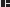 000056789000056789123456712345671234567    0201    0201    0201    0201    0201    0201    0201Routing/Transit NumberRouting/Transit NumberRouting/Transit NumberRouting/Transit NumberAccount NumberAccount NumberAccount NumberAccount NumberAccount NumberCERTIFICATIONThe form can only be signed by the person awarded the money or a valid Power of Attorney (POA) or parent/legal guardian.  The person completing the form must affix their name, signature, telephone number and the date to the form.  If the person signing the form is acting as a POA, DEEOIC must possess the legal documentation granting this authority prior to payment processing.  Once completed and signed, mail the completed form to the DEEOIC Central Mail Room:U.S. Department of LaborDEEOIC Central Mail Room CorrespondenceP.O. Box 8306London, KY  40742-8306For anyone with a disability (a substantially limiting physical or mental impairment), contact DEEOIC for information about the kinds of help available, such as communication assistance (alternate formats or sign language interpretation), accommodation and modification.CERTIFICATIONThe form can only be signed by the person awarded the money or a valid Power of Attorney (POA) or parent/legal guardian.  The person completing the form must affix their name, signature, telephone number and the date to the form.  If the person signing the form is acting as a POA, DEEOIC must possess the legal documentation granting this authority prior to payment processing.  Once completed and signed, mail the completed form to the DEEOIC Central Mail Room:U.S. Department of LaborDEEOIC Central Mail Room CorrespondenceP.O. Box 8306London, KY  40742-8306For anyone with a disability (a substantially limiting physical or mental impairment), contact DEEOIC for information about the kinds of help available, such as communication assistance (alternate formats or sign language interpretation), accommodation and modification.CERTIFICATIONThe form can only be signed by the person awarded the money or a valid Power of Attorney (POA) or parent/legal guardian.  The person completing the form must affix their name, signature, telephone number and the date to the form.  If the person signing the form is acting as a POA, DEEOIC must possess the legal documentation granting this authority prior to payment processing.  Once completed and signed, mail the completed form to the DEEOIC Central Mail Room:U.S. Department of LaborDEEOIC Central Mail Room CorrespondenceP.O. Box 8306London, KY  40742-8306For anyone with a disability (a substantially limiting physical or mental impairment), contact DEEOIC for information about the kinds of help available, such as communication assistance (alternate formats or sign language interpretation), accommodation and modification.CERTIFICATIONThe form can only be signed by the person awarded the money or a valid Power of Attorney (POA) or parent/legal guardian.  The person completing the form must affix their name, signature, telephone number and the date to the form.  If the person signing the form is acting as a POA, DEEOIC must possess the legal documentation granting this authority prior to payment processing.  Once completed and signed, mail the completed form to the DEEOIC Central Mail Room:U.S. Department of LaborDEEOIC Central Mail Room CorrespondenceP.O. Box 8306London, KY  40742-8306For anyone with a disability (a substantially limiting physical or mental impairment), contact DEEOIC for information about the kinds of help available, such as communication assistance (alternate formats or sign language interpretation), accommodation and modification.CERTIFICATIONThe form can only be signed by the person awarded the money or a valid Power of Attorney (POA) or parent/legal guardian.  The person completing the form must affix their name, signature, telephone number and the date to the form.  If the person signing the form is acting as a POA, DEEOIC must possess the legal documentation granting this authority prior to payment processing.  Once completed and signed, mail the completed form to the DEEOIC Central Mail Room:U.S. Department of LaborDEEOIC Central Mail Room CorrespondenceP.O. Box 8306London, KY  40742-8306For anyone with a disability (a substantially limiting physical or mental impairment), contact DEEOIC for information about the kinds of help available, such as communication assistance (alternate formats or sign language interpretation), accommodation and modification.CERTIFICATIONThe form can only be signed by the person awarded the money or a valid Power of Attorney (POA) or parent/legal guardian.  The person completing the form must affix their name, signature, telephone number and the date to the form.  If the person signing the form is acting as a POA, DEEOIC must possess the legal documentation granting this authority prior to payment processing.  Once completed and signed, mail the completed form to the DEEOIC Central Mail Room:U.S. Department of LaborDEEOIC Central Mail Room CorrespondenceP.O. Box 8306London, KY  40742-8306For anyone with a disability (a substantially limiting physical or mental impairment), contact DEEOIC for information about the kinds of help available, such as communication assistance (alternate formats or sign language interpretation), accommodation and modification.CERTIFICATIONThe form can only be signed by the person awarded the money or a valid Power of Attorney (POA) or parent/legal guardian.  The person completing the form must affix their name, signature, telephone number and the date to the form.  If the person signing the form is acting as a POA, DEEOIC must possess the legal documentation granting this authority prior to payment processing.  Once completed and signed, mail the completed form to the DEEOIC Central Mail Room:U.S. Department of LaborDEEOIC Central Mail Room CorrespondenceP.O. Box 8306London, KY  40742-8306For anyone with a disability (a substantially limiting physical or mental impairment), contact DEEOIC for information about the kinds of help available, such as communication assistance (alternate formats or sign language interpretation), accommodation and modification.CERTIFICATIONThe form can only be signed by the person awarded the money or a valid Power of Attorney (POA) or parent/legal guardian.  The person completing the form must affix their name, signature, telephone number and the date to the form.  If the person signing the form is acting as a POA, DEEOIC must possess the legal documentation granting this authority prior to payment processing.  Once completed and signed, mail the completed form to the DEEOIC Central Mail Room:U.S. Department of LaborDEEOIC Central Mail Room CorrespondenceP.O. Box 8306London, KY  40742-8306For anyone with a disability (a substantially limiting physical or mental impairment), contact DEEOIC for information about the kinds of help available, such as communication assistance (alternate formats or sign language interpretation), accommodation and modification.CERTIFICATIONThe form can only be signed by the person awarded the money or a valid Power of Attorney (POA) or parent/legal guardian.  The person completing the form must affix their name, signature, telephone number and the date to the form.  If the person signing the form is acting as a POA, DEEOIC must possess the legal documentation granting this authority prior to payment processing.  Once completed and signed, mail the completed form to the DEEOIC Central Mail Room:U.S. Department of LaborDEEOIC Central Mail Room CorrespondenceP.O. Box 8306London, KY  40742-8306For anyone with a disability (a substantially limiting physical or mental impairment), contact DEEOIC for information about the kinds of help available, such as communication assistance (alternate formats or sign language interpretation), accommodation and modification.CERTIFICATIONThe form can only be signed by the person awarded the money or a valid Power of Attorney (POA) or parent/legal guardian.  The person completing the form must affix their name, signature, telephone number and the date to the form.  If the person signing the form is acting as a POA, DEEOIC must possess the legal documentation granting this authority prior to payment processing.  Once completed and signed, mail the completed form to the DEEOIC Central Mail Room:U.S. Department of LaborDEEOIC Central Mail Room CorrespondenceP.O. Box 8306London, KY  40742-8306For anyone with a disability (a substantially limiting physical or mental impairment), contact DEEOIC for information about the kinds of help available, such as communication assistance (alternate formats or sign language interpretation), accommodation and modification.CERTIFICATIONThe form can only be signed by the person awarded the money or a valid Power of Attorney (POA) or parent/legal guardian.  The person completing the form must affix their name, signature, telephone number and the date to the form.  If the person signing the form is acting as a POA, DEEOIC must possess the legal documentation granting this authority prior to payment processing.  Once completed and signed, mail the completed form to the DEEOIC Central Mail Room:U.S. Department of LaborDEEOIC Central Mail Room CorrespondenceP.O. Box 8306London, KY  40742-8306For anyone with a disability (a substantially limiting physical or mental impairment), contact DEEOIC for information about the kinds of help available, such as communication assistance (alternate formats or sign language interpretation), accommodation and modification.CERTIFICATIONThe form can only be signed by the person awarded the money or a valid Power of Attorney (POA) or parent/legal guardian.  The person completing the form must affix their name, signature, telephone number and the date to the form.  If the person signing the form is acting as a POA, DEEOIC must possess the legal documentation granting this authority prior to payment processing.  Once completed and signed, mail the completed form to the DEEOIC Central Mail Room:U.S. Department of LaborDEEOIC Central Mail Room CorrespondenceP.O. Box 8306London, KY  40742-8306For anyone with a disability (a substantially limiting physical or mental impairment), contact DEEOIC for information about the kinds of help available, such as communication assistance (alternate formats or sign language interpretation), accommodation and modification.CERTIFICATIONThe form can only be signed by the person awarded the money or a valid Power of Attorney (POA) or parent/legal guardian.  The person completing the form must affix their name, signature, telephone number and the date to the form.  If the person signing the form is acting as a POA, DEEOIC must possess the legal documentation granting this authority prior to payment processing.  Once completed and signed, mail the completed form to the DEEOIC Central Mail Room:U.S. Department of LaborDEEOIC Central Mail Room CorrespondenceP.O. Box 8306London, KY  40742-8306For anyone with a disability (a substantially limiting physical or mental impairment), contact DEEOIC for information about the kinds of help available, such as communication assistance (alternate formats or sign language interpretation), accommodation and modification.CERTIFICATIONThe form can only be signed by the person awarded the money or a valid Power of Attorney (POA) or parent/legal guardian.  The person completing the form must affix their name, signature, telephone number and the date to the form.  If the person signing the form is acting as a POA, DEEOIC must possess the legal documentation granting this authority prior to payment processing.  Once completed and signed, mail the completed form to the DEEOIC Central Mail Room:U.S. Department of LaborDEEOIC Central Mail Room CorrespondenceP.O. Box 8306London, KY  40742-8306For anyone with a disability (a substantially limiting physical or mental impairment), contact DEEOIC for information about the kinds of help available, such as communication assistance (alternate formats or sign language interpretation), accommodation and modification.CERTIFICATIONThe form can only be signed by the person awarded the money or a valid Power of Attorney (POA) or parent/legal guardian.  The person completing the form must affix their name, signature, telephone number and the date to the form.  If the person signing the form is acting as a POA, DEEOIC must possess the legal documentation granting this authority prior to payment processing.  Once completed and signed, mail the completed form to the DEEOIC Central Mail Room:U.S. Department of LaborDEEOIC Central Mail Room CorrespondenceP.O. Box 8306London, KY  40742-8306For anyone with a disability (a substantially limiting physical or mental impairment), contact DEEOIC for information about the kinds of help available, such as communication assistance (alternate formats or sign language interpretation), accommodation and modification.CERTIFICATIONThe form can only be signed by the person awarded the money or a valid Power of Attorney (POA) or parent/legal guardian.  The person completing the form must affix their name, signature, telephone number and the date to the form.  If the person signing the form is acting as a POA, DEEOIC must possess the legal documentation granting this authority prior to payment processing.  Once completed and signed, mail the completed form to the DEEOIC Central Mail Room:U.S. Department of LaborDEEOIC Central Mail Room CorrespondenceP.O. Box 8306London, KY  40742-8306For anyone with a disability (a substantially limiting physical or mental impairment), contact DEEOIC for information about the kinds of help available, such as communication assistance (alternate formats or sign language interpretation), accommodation and modification.CERTIFICATIONThe form can only be signed by the person awarded the money or a valid Power of Attorney (POA) or parent/legal guardian.  The person completing the form must affix their name, signature, telephone number and the date to the form.  If the person signing the form is acting as a POA, DEEOIC must possess the legal documentation granting this authority prior to payment processing.  Once completed and signed, mail the completed form to the DEEOIC Central Mail Room:U.S. Department of LaborDEEOIC Central Mail Room CorrespondenceP.O. Box 8306London, KY  40742-8306For anyone with a disability (a substantially limiting physical or mental impairment), contact DEEOIC for information about the kinds of help available, such as communication assistance (alternate formats or sign language interpretation), accommodation and modification.CERTIFICATIONThe form can only be signed by the person awarded the money or a valid Power of Attorney (POA) or parent/legal guardian.  The person completing the form must affix their name, signature, telephone number and the date to the form.  If the person signing the form is acting as a POA, DEEOIC must possess the legal documentation granting this authority prior to payment processing.  Once completed and signed, mail the completed form to the DEEOIC Central Mail Room:U.S. Department of LaborDEEOIC Central Mail Room CorrespondenceP.O. Box 8306London, KY  40742-8306For anyone with a disability (a substantially limiting physical or mental impairment), contact DEEOIC for information about the kinds of help available, such as communication assistance (alternate formats or sign language interpretation), accommodation and modification.CERTIFICATIONThe form can only be signed by the person awarded the money or a valid Power of Attorney (POA) or parent/legal guardian.  The person completing the form must affix their name, signature, telephone number and the date to the form.  If the person signing the form is acting as a POA, DEEOIC must possess the legal documentation granting this authority prior to payment processing.  Once completed and signed, mail the completed form to the DEEOIC Central Mail Room:U.S. Department of LaborDEEOIC Central Mail Room CorrespondenceP.O. Box 8306London, KY  40742-8306For anyone with a disability (a substantially limiting physical or mental impairment), contact DEEOIC for information about the kinds of help available, such as communication assistance (alternate formats or sign language interpretation), accommodation and modification.CERTIFICATIONThe form can only be signed by the person awarded the money or a valid Power of Attorney (POA) or parent/legal guardian.  The person completing the form must affix their name, signature, telephone number and the date to the form.  If the person signing the form is acting as a POA, DEEOIC must possess the legal documentation granting this authority prior to payment processing.  Once completed and signed, mail the completed form to the DEEOIC Central Mail Room:U.S. Department of LaborDEEOIC Central Mail Room CorrespondenceP.O. Box 8306London, KY  40742-8306For anyone with a disability (a substantially limiting physical or mental impairment), contact DEEOIC for information about the kinds of help available, such as communication assistance (alternate formats or sign language interpretation), accommodation and modification.CERTIFICATIONThe form can only be signed by the person awarded the money or a valid Power of Attorney (POA) or parent/legal guardian.  The person completing the form must affix their name, signature, telephone number and the date to the form.  If the person signing the form is acting as a POA, DEEOIC must possess the legal documentation granting this authority prior to payment processing.  Once completed and signed, mail the completed form to the DEEOIC Central Mail Room:U.S. Department of LaborDEEOIC Central Mail Room CorrespondenceP.O. Box 8306London, KY  40742-8306For anyone with a disability (a substantially limiting physical or mental impairment), contact DEEOIC for information about the kinds of help available, such as communication assistance (alternate formats or sign language interpretation), accommodation and modification.Most common reasons the form must be resubmitted:Most common reasons the form must be resubmitted:Most common reasons the form must be resubmitted:Most common reasons the form must be resubmitted:Most common reasons the form must be resubmitted:Most common reasons the form must be resubmitted:Most common reasons the form must be resubmitted:Most common reasons the form must be resubmitted:Most common reasons the form must be resubmitted:Most common reasons the form must be resubmitted:Most common reasons the form must be resubmitted:Most common reasons the form must be resubmitted:Most common reasons the form must be resubmitted:No original signature or unauthorized signeeFaxed the form or submitted a copyOther account holders not listedNo original signature or unauthorized signeeFaxed the form or submitted a copyOther account holders not listedNo original signature or unauthorized signeeFaxed the form or submitted a copyOther account holders not listedNo original signature or unauthorized signeeFaxed the form or submitted a copyOther account holders not listedNo original signature or unauthorized signeeFaxed the form or submitted a copyOther account holders not listedNo original signature or unauthorized signeeFaxed the form or submitted a copyOther account holders not listedNo original signature or unauthorized signeeFaxed the form or submitted a copyOther account holders not listedNo original signature or unauthorized signeeFaxed the form or submitted a copyOther account holders not listedNo original signature or unauthorized signeeFaxed the form or submitted a copyOther account holders not listedNo original signature or unauthorized signeeFaxed the form or submitted a copyOther account holders not listedNo original signature or unauthorized signeeFaxed the form or submitted a copyOther account holders not listedNo original signature or unauthorized signeeFaxed the form or submitted a copyOther account holders not listedNo original signature or unauthorized signeeFaxed the form or submitted a copyOther account holders not listedNo original signature or unauthorized signeeFaxed the form or submitted a copyOther account holders not listedThere are cross outs, trace-over marks, or other marksUse of white out or correction tapeIncorrect routing or account numbers  There are cross outs, trace-over marks, or other marksUse of white out or correction tapeIncorrect routing or account numbers  There are cross outs, trace-over marks, or other marksUse of white out or correction tapeIncorrect routing or account numbers  There are cross outs, trace-over marks, or other marksUse of white out or correction tapeIncorrect routing or account numbers  There are cross outs, trace-over marks, or other marksUse of white out or correction tapeIncorrect routing or account numbers  There are cross outs, trace-over marks, or other marksUse of white out or correction tapeIncorrect routing or account numbers  There are cross outs, trace-over marks, or other marksUse of white out or correction tapeIncorrect routing or account numbers  